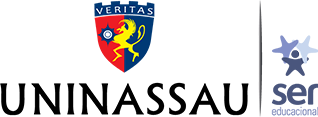 FACULDADE UNINASSAU PETROLINACOMISSÃO PRÓPRIA DE AVALIAÇÃO – CPARELATÓRIO PARCIAL 2019/2020PETROLINA-PEINTRODUÇÃOO Sistema Nacional de Avaliação da Educação Superior – SINAES foi instituído pela Lei n° 10.861, de 14 de abril de 2004 e, fundamenta-se na necessidade de promover a “melhoria da qualidade da educação superior, a orientação da expansão da sua oferta, o aumento permanente da sua eficácia institucional, da sua efetividade acadêmica e social e, especialmente, do aprofundamento dos seus compromissos e responsabilidades sociais”. E, para a condução dos processos avaliativos no âmbito das Instituições do país a Lei do SINAES instituiu a Comissão Nacional de Avaliação da Educação Superior – CONAES que é o órgão colegiado de coordenação e supervisão do Sistema Nacional de Avaliação da Educação Superior SINAES e possui as seguintes atribuições: I - propor e avaliar as dinâmicas, procedimentos e mecanismos da avaliação institucional, de cursos e de desempenho dos estudantes;II - estabelecer diretrizes para organização e designação de comissões de avaliação, analisar relatórios, elaborar pareceres e encaminhar recomendações às instâncias competentes;III - formular propostas para o desenvolvimento das instituições de educação superior, com base nas análises e recomendações produzidas nos processos de avaliação;IV - articular-se com os sistemas estaduais de ensino, visando a estabelecer ações e critérios comuns de avaliação e supervisão da educação superior;V - submeter anualmente à aprovação do Ministro de Estado da Educação a relação dos cursos a cujos estudantes será aplicado o Exame Nacional de Desempenho dos Estudantes ENADE;VI - elaborar o seu regimento, a ser aprovado em ato do Ministro de Estado da Educação;VII - realizar reuniões ordinárias mensais e extraordinárias, sempre que convocadas pelo Ministro de Estado da Educação.A CONAES como órgão colegiado é composta de: i) Presidência; ii) Representante do Instituto Nacional de Estudos e Pesquisas Educacionais Anísio Teixeira – INEP; iii) Representante da Fundação Coordenação de Aperfeiçoamento de Pessoal de Nível Superior – CAPES; iv) Representantes do Ministério da Educação (suas secretarias); v) Representante do Corpo Discente das Instituições de Educação superior; vi) Representante do Corpo Docente das Instituições de Educação Superior; vii) Representante do Corpo Técnico-Administrativo das Instituições de Educação  Superior; viii) Representantes com Notório Saber Científico, Filosófico e Artístico, e Reconhecida Competência em Avaliação ou Gestão da Educação Superior; ix) Secretária Executiva.Em consonância com a Lei do SINAES e em atendimento a NOTA TÉCNICA 65 de 2014 e legislação pertinente, a CONAES orienta que a autoavaliação, em consonância com o Plano de Desenvolvimento Institucional (PDI)da IES, deve ser vista como um processo de autoconhecimento conduzido pela Comissão Própria de Avaliação (CPA), mas que envolve todos os atores que atuam na instituição, a fim de analisar as atividades acadêmicas desenvolvidas. É um processo de indução de qualidade da instituição, que deve utilizar os resultados das avaliações externas e as informações coletadas e organizadas a partir do PDI, transformando-os em conhecimento e possibilitando sua apropriação pelos atores envolvidos. Afinal, as ações de melhoria a serem implementadas pela instituição dependem de sua própria compreensão, de seu autoconhecimento. E, por fim, que processo de autoavaliação da IES deva ser consolidado no Relatório de Autoavaliação Institucional, que tem por finalidades fomentar a cultura de avaliação institucional e subsidiar os processos de avaliação externa.Anualmente o relatório da CPA em consonância com a legislação consta com as cinco partes orientadas pela CONAES e outras definidas por esta comissão.Adicionalmente, esta comissão participa ativamente das avaliações na IES conforme preconiza a legislação vigente no âmbito da: a. Avaliação das Instituições de Educação Superior – AVALIES: desenvolvida em duas modalidades principais: (a) autoavaliação – coordenada pela CPA, a partir de setembro de 2004; e (b) avaliação externa institucional coordenada pelo INEP. b. Avaliação dos Cursos de Graduação – ACG: avalia os cursos de graduação por meio de instrumentos e procedimentos que incluem visitas in loco de comissões externas. Tal avaliação objetiva autorizar, reconhecer e renovar reconhecimento dos cursos superiores. A Avaliação dos Cursos de Graduação tem por objetivo “identificar as condições de ensino oferecidas aos estudantes, em especial as relativas ao perfil do corpo docente, as instalações físicas e a organização didático-pedagógica” (BRASIL, 2006). c. Exame Nacional de Desempenho dos Estudantes (ENADE) – aplica-se aos estudantes de final de curso. 	Por prática, na IES foi estabelecido um programa de avaliação institucional interna e externa, amplo que abrange análises diversas e diversificadas dos resultados de avaliações internas (autoavaliação, auditorias) e externas (do INEP, ENADE, de conselhos).DADOS DA INSTITUIÇÃOMANTIDA:FACULDADE UNINASSAU PETROLINA – FILIAL 1 – COLIGADA 18 PERNAMBUCO PETROLINA MANTENEDORASER EDUCACIONAL 049863200001-13A Faculdade UNINASSAU Petrolina, com sede e foro nesta cidade, do Estado da Pernambuco, é uma instituição particular de ensino superior, mantida pelo grupo - Ser Educacional S.A., credenciada pela Portaria Ministerial nº 944 de 18 de Setembro de 2015, publicada no Diário Oficial da União de 21 de Setembro de 2012, sediada na Avenida Clementino Coelho, nº 714, Atrás da Banca, no Município de Petrolina, Estado de Pernambuco.A Faculdade UNINASSAU Petrolina baseia-se no seu Regimento Geral, no Estatuto de Constituição da Mantenedora, na legislação federal e nas normas complementares estabelecidas pela administração superior da instituição.A Faculdade oferece cursos de graduação e pós-graduação lato sensu nas modalidades presencial e a distância. Ao todo, são ofertados 43 cursos de pós-graduação entre as modalidades, presenciais, semipresencial e a distância.A Faculdade conquistou amplo reconhecimento por parte dos alunos e da comunidade petrolinense de modo geral. Com seu Plano de Desenvolvimento Institucional a Instituição planeja contribuir para satisfazer ainda mais a demanda por formação profissional que cresce com o número de alunos que concluem o ensino médio e desejam ingressar no mercado de trabalho.A Faculdade engajou-se no processo de desenvolvimento que se verifica na região e ocupa, com muito empenho e dedicação, as oportunidades criadas por uma sociedade que caminha a passos largos para ampliar sua participação no cenário nacional na medida em que o fortalecimento dos investimentos privados e a modernização do Estado criam novas solicitações e estímulos nas áreas da produção e do conhecimento.Nesse contexto, a IES oferece, aos alunos do ensino médio ao ingressar em um de seus cursos, uma sólida formação profissional, amparada por um embasamento humanístico que lhesproporcione condições de adquirir uma visão abrangente da realidade em que irão atuar, interferindo com consciência nos padrões de educação da comunidade.São muitas as possibilidades sócio-econômicas criadas no atual momento por que passa a sociedade. Como sempre, tais possibilidades precisam orientar-se a partir de referências científicas e culturais que abram novos horizontes de desenvolvimento autossustentado. Para tanto, as instituições de ensino desempenham papel único e insubstituível, como, aliás, tem sido amplamente reconhecido pela sociedade brasileira.A Faculdade estabelece uma filosofia educacional sob a égide da necessária identificação com os problemas que afligem a Região Nordeste, conduzindo à formação de recursos humanos conscientes da realidade sócio-econômica da região e do país.Atualmente, a Faculdade UNINASSAU Petrolina oferece os seguintes cursos de graduação:A Faculdade UNINASSAU Petrolina tem como função a atividade educacional formativa com o objetivo de preparar e desenvolver profissionais e cidadãos livres e conscientes para a realização de projetos de vida, de maneira responsável, críticos e criativos, além de desenvolver, construir e aplicar conhecimento para o aprimoramento contínuo da sociedade e das futuras gerações, respaldada pela missão institucional.Ser uma instituição educacional formadora de cidadãos competentes, qualificados e preparados para o mercado de trabalho, imbuídos de responsabilidade social e compromissados com a preservação da cultura nacional e com o desenvolvimento sociocultural do Brasil.Para cumprir a sua missão, a Instituição serve a comunidade, garante conhecimentos e recursos importantes para os desenvolvimentos científicos, econômicos, profissionais, sociais e culturais, objetivando, principalmente, o bem-estar da sociedade e a melhoria da qualidade de vida, sempre defendendo a expressão e o cumprimento da verdade.A IES produz e difunde o conhecimento em todas as áreas, contribuindo para o exercício pleno da cidadania, mediante formação humanista, crítica e reflexiva. A Instituição cumpre sua missão com o preparo de profissionais competentes e atualizados, capazes de atender às necessidades do mundo do trabalho e satisfazer às demandas da sociedade. No cumprimento de sua missão institucional, a IES tem como valores:Parceria: agir de forma justa, ética e transparente nos relacionamentos com todos os seus pares;Autossustentabilidade: pautar ações focadas em resultados que propiciem à Instituição sua sustentabilidade;Inovação: buscar contínua e permanentemente de inovações que permitam à Instituição a qualidade e eficiência dos seus serviços;Melhoria Contínua: estimular ações que levem a Instituição a qualificar suas atividades e obter melhores resultados;Ousadia: assumir riscos que propiciem à Instituição uma liderança contínua na área Educacional.A IES, como instituição educacional, destina-se a promover a educação, sob múltiplas formas e graus, a ciência e a cultura, e tem por finalidades:estimular a criação cultural e o desenvolvimento do espírito científico e do pensamento reflexivo;formar diplomados nas diferentes áreas de conhecimento, aptos para inserção em setores profissionais e para a participação no desenvolvimento da sociedade brasileira, e colaborar na sua formação contínua;incentivar o trabalho de pesquisa e investigação científica, visando ao desenvolvimento da ciência e da tecnologia o da criação e difusão da cultura, e desse modo, desenvolver o entendimento do homem e do meio em que vive;promover a divulgação de conhecimentos culturais, científicos e técnicos que constituem o patrimônio da humanidade e comunicar o saber através do ensino, de publicação ou de outras formas de comunicação;suscitar o desejo permanente de aperfeiçoamento cultural e profissional e possibilitar a correspondente concretização, integrando os conhecimentos que vão sendo adquiridos numa estrutura intelectual sistematizadora do conhecimento de cada geração;estimular o conhecimento dos problemas do mundo presente, em particular os nacionais e regionais, prestar serviços especializados à comunidade e estabelecer com esta uma relação de reciprocidade;promover a extensão, aberta à participação da população, visando a difusão das conquistas e benefícios resultantes da criação cultural e pesquisa científica e tecnológica geradas na Instituição.COMPOSIÇÃO DA CPAA atual CPA (Comissão Própria de Avaliação) da IES foi instituída em atendimento ao que preceitua a Lei n°  10.861,  de  14  de  abril  de  2004,  que  institui  o  Sistema  Nacional  de  Avaliação  da  Educação  Superior (SINAES) através da Portaria Consu Nº 09-270918-01 DE 27 DE SETEMBRO DE 2018. (anexo).A CPA constitui órgão colegiado de coordenação do processo de autoavaliação da IES com autonomia e apoio para ação na Instituição.A CPA tem por finalidade a execução do processo interno de autoavaliação em consonância com os procedimentos e instrumentos estabelecidos, os quais foram adequados para atender as modificações inseridas pelo novo marco regulatório da educação superior brasileira a começar pela diversificação, especificidades de suas atividades, e assegurando:a análise das dimensões que integram a IES;a divulgação dos procedimentos, dados e resultados dos processos avaliativos;o respeito à identidade da IES;a participação do corpo discente, docente e técnico-administrativo, bem como de representantes da sociedade civil.A Auto Avaliação Institucional é um processo permanente de construção e formação, que busca o aperfeiçoamento das práticas da IES E SE constitui, portanto, uma ferramenta valiosa que permite demonstrar as peculiaridades da instituição ressaltando os pontos a serem melhorados, bem como as potencialidades, ao mesmo tempo, que oferece a IES rumos para realizar as mudanças necessárias para alcançar resultados significativos. A CPA-é composta por representantes de todos os segmentos da IES: corpo docente, corpo discente, corpo técnico-administrativo e sociedade civil organizada, tendo sua regulamentação estabelecida em conformidade com a legislação em regulamento próprio.A atual composição da Comissão Própria de Avaliação - CPA - foi instituída em 23 de janeiro de 2020, e está assim organizada:PLANEJAMENTO ESTRATÉGICO DE AUTOAVALIAÇÃO No ano de 2018, a CPA analisou e reestruturou processos, instrumentos e toda a documentação em primeiro lugar, devido a grande modificação implementada pelo Ministério da Educação (MEC) na legislação educacional brasileira o que incluiu ainda a modificação dos instrumentos de avaliação de cursos e institucionais e, adicionalmente ainda, visando ainda dar continuidade ao processo de avaliação institucional que vinha sendo desenvolvido de forma aprimorada. Por isso, ao longo do ano, além de se reunir para discutir a sensibilização da comunidade, buscou-se revisar a ação global da CPA visando a melhoria das avaliações e também a forma de divulgação dos resultados das mesmas.Como resultado prático desse processo, a CPA vem implantando uma sistemática totalmente diferente mantendo as duas avaliações anuais nas quais a comunidade acadêmica será ‘ouvida’ de forma aperfeiçoada pretendendo-se que desta forma tenha resultados mais efetivos sobre as discussões dos caminhos a serem traçados pela IES.Estrutura da AvaliaçãoAbrangerá instrumentos diversificados como poderá ser verificado no anexo, sendo que estes serão aplicados a todos os segmentos da comunidade acadêmica bem como submetidos a apreciação da sociedade. Tal estrutura visa o atendimento às particularidades de cada segmento e objeto de análise conforme proposta da CPA e atendimento a legislação vigente.Todas as informações coletadas pertinentes a avaliação estarão organizadas em: dimensões, categorias de análise e, indicadores. EstratégiasEnvolvimentoDe forma a fomentar o engajamento crescente dos segmentos da comunidade a CPA adotará algumas estratégias específicas tais como:ApropriaçãoVisando a apropriação cada vez maior por todos os segmentos da comunidade acadêmica, a CPA adotará como práticas:Promover oficinas, seminários ou congêneres, envolvendo as equipes gestora, pedagógica e docente, com vistas à apropriação e utilização dos resultados das avaliações Promover momentos de discussão e análise dos resultados apurados na avaliaçãoAplicação de pesquisa de feedback de forma a analisar o alcance das ações da CPA e sua apropriação constante por todos os segmentos.EtapasDe acordo com o parágrafo 1º do artigo 13 da lei 10.861 de 14 de abril de 2004, a autoavaliação institucional deverá ser finalizada anualmente em dezembro, respeitado as datas constantes do cronograma anualmente proposto pela CPA e aprovado no Conselho Superior da IES. Sendo assim, há necessidade de se planejar, antecipadamente, todas as atividades que deverão ser executadas nesse período. O cronograma proposto para o desenvolvimento das atividades de avaliação institucional conterá as seguintes etapas: Etapa 1: Constituição da CPA Constituição formal da CPA. Nesta fase são realizadas inúmeras reuniões para troca de ideias e estudo de materiais. Divulgação do cronograma da CPA.Etapa 2: Sensibilização A preparação da comunidade interna demandará amplos debates acerca do projeto de avaliação institucional nos espaços de representação acadêmica e nos órgãos colegiados da IES. Não obstante, há que se deixar claro: devem, os mencionados debates, ser antecedidos por esclarecimentos da comunidade acerca do próprio SINAES, sua concepção e suas funções. A sensibilização abrangerá todos os segmentos da comunidade acadêmica sobre a relevância de todo o processo, bem como visa garantir apropriação dos resultados por esses segmentos.No processo de Autoavaliação, a sensibilização busca o envolvimento da comunidade acadêmica na construção da proposta avaliativa por meio da realização de reuniões, palestras, seminários, entre outros.Etapa 3: Operacionalização da Autoavaliação Institucional Caracteriza-se pela atividade propriamente dita da avaliação institucional que abrange desde a publicação do calendário anual, elaboração dos instrumentos (se for o caso) para coleta de dados, elaboração ou reformulação dos questionários, capacitação dos aplicadores. Os instrumentos serão elaborados (ou reformulados) de acordo com o cronograma elaborado pela CPA para as atividades de autoavaliação.Etapa 4: Consolidação e Análise Consistirá numa análise minuciosa acerca da veracidade e da consistência das informações obtidas junto aos diversos agentes e/ou fontes institucionais. Etapa 5: Divulgação dos Resultados Finalizada a fase de consolidação e análise dos dados institucionais era a vez de apresentá-los à comunidade interna, o que caracterizará a etapa de retroalimentação dos atores institucionais. Estratégias: Etapa 6: Reflexão Consiste em refletir acerca da adequação do próprio processo e da sistemática avaliativa posta em marcha, no âmbito da IES. É, assim, uma atividade que implica numa autocrítica de todos os agentes implicados, visando ao aprimoramento da atividade. Etapa 7: Elaboração e Envio do Relatório à CONAES Formalização de todo o processo avaliativo através de relato escrito a ser enviado à CONAES. Nele deverão constar os agentes implicados na atividade avaliativa, as estratégias metodológicas empregadas, os dados utilizados, as repercussões institucionais da avaliação e uma infinidade de outros aspectos que afetem, de modo direto ou indireto, as atividades e práticas institucionais. A seguir apresenta-se a tabela de cronograma de atividades desenvolvidas na IES em 2019.Um cronograma simplificado pode ser visualizado a seguir.METODOLOGIA E DESENVOLVIMENTO A CPA promoveu, em 2018, a avaliação institucional, que teve por objetivo avaliar e analisar todas as dimensões da IES em consonância com a legislação e atendendo ainda a necessidades da instituição. Assim foram elaborados e aplicados instrumentos, respeitando todos os segmentos da IES: corpo discente, corpo docente, corpo técnico-administrativo e a sociedade civil organizada (comunidade externa). Anteriormente a avaliação, a CPA fez o trabalho de sensibilização da comunidade acadêmica, divulgando as avaliações, bem como sensibilizando a comunidade sobre a importância da autoavaliação institucional para o desenvolvimento da IES. Os membros da CPA passaram nas salas de aulas sensibilizando e convidando os discentes para responderem o formulário de autoavaliação institucional. Foi, também, enviado a toda comunidade, corpo docente, corpo discente e corpo técnico-administrativo, e-mail e mensagens convidando a todos para participarem do processo avaliativo além disso, foram utilizados os portais (aluno e docente), blog da CPA, o aplicativo SERDIGITAL (rede social da IES), o whatsapp for business, o site e redes sociais sobre as avaliações. Á comunidade externa foi encaminhado formulário através do Microsoft forms. A CPA, no ano 2018, utilizou-se de instrumentos eletrônicos acessíveis através da internet (por senha e login) e em alguns casos específicos foram disponibilizados na forma física especificamente aplicados nos laboratórios de informática tais instrumentos.A metodologia utilizada para a realização desse “relatório parcial”, bem como para a análise dos dados, adotou tanto a pesquisa quantitativa, sendo que se considerou na análise dos dados a porcentagem de respostas dadas a cada conceito, como a qualitativa. Após a coleta dos dados, estes foram organizados e analisados.A  Avaliação  realizada  entre  os  dias  06  e  31  de  maio  (1ª  semestre)  e  14/10  a  16/11  no  segundo semestre,  permite  que  os  alunos  manifestem  sua  opinião  e  atribuam  notas  de  valores  de  1  (Fraco)  a  5 (Excelente), em 30 itens de avaliação da instituição. O primeiro período de avaliação foi obtido 76,83 de adesão dos discentes e 98,36% dos docentes, sendo oportunizado aos alunos informarem sua opinião a respeito da instituição e de sua disponibilidade para os estudos. Já no segundo semestre a adesão dos discentes foi de 76,62% e dos docentes de 98,37%. Em relação aos técnicos administrativos, houve uma participação de 97,22%. RESULTADOS DAS AVALIAÇÕES INTERNAS6.1. CORPO DISCENTEEixo I – Planejamento e avaliação institucionalObjetivos:Verificar a adequação e efetividade do (plano estratégico) planejamento geral da Instituição e sua relação com o Projeto Pedagógico Institucional e com os projetos pedagógicos dos cursos. Verificar os procedimentos de avaliação e acompanhamento do planejamento institucional, especialmente atividades educativas.Potencialidades:A IES apresenta missão e objetivos claros e bem definidos, refletidos em seu PDI, direcionando sua atuação para uma forte inserção regional. Observa-se que existe uma articulação entre PDI, PPI e PPCs.Pontos a serem melhorados:As políticas de ensino e extensão propostas pela IES não se apresentam totalmente implantadas.Recomendações:A CPA recomenda a efetiva ampliação das políticas de ensino e extensão, bem como o próprio Projeto de Desenvolvimento Institucional e ainda dos cursos descritos no PDI. Esta revisão deve avaliar as alterações de cenários e uma adequação mais realista de acordo com a visão institucional.Eixo II – Desenvolvimento institucional e Eixo III - Políticas acadêmicasDimensão-1 - A Missão e o Plano de Desenvolvimento InstitucionalObjetivos:Apresentar o grau de conhecimento e apropriação do PDI pela comunidade acadêmica. Apresentar as características básicas do PDI e suas relações com o contexto social e econômico em que a Instituição está inserida. Apresentar a articulação entre o PDI e o Projeto Pedagógico dos Cursos. Verificar como as práticas pedagógicas e administrativas foram concretizadas e suas relações com os objetivos centrais da Instituição. Apresentar o perfil dos ingressantes e o perfil esperado para os egressos daInstituição. Apresentar os documentos que apresentam as finalidades, objetivos e compromissos da Instituição.Potencialidades:- Engajamento dos Docentes e Discentes com o desenvolvimento Institucional.Alto grau de transparência na apresentação das finalidades, compromissos e objetivos da instituição.Pontos a serem melhorados:Processo de socialização da Instituição com a comunidade local, necessitando maior aproximação.Implantação recente do núcleo de empregabilidade e carreiras ainda com poucas ações e parcerias.Recomendações:Intensificação de projetos de integração, divulgação dos objetivos institucionais e promoção de campanhas sociais junto à comunidade local.Dimensão-3 – Responsabilidade Social da IESObjetivos:Apresentar as formas de transferência de conhecimento e importância social das ações universitárias e o impacto das atividades científicas, técnicas e culturais, para o desenvolvimento regional e nacional. Apresentar a natureza das relações com o setor público, com o setor produtivo e com o mercado de trabalho e com instituições sociais, culturais e educativas de todos os níveis. Avaliar as ações voltadas ao desenvolvimento da democracia, promoção da cidadania, de atenção a setores sociais excluídos, políticas de ação afirmativa entre outros. Apresentar os critérios adotados pela instituição para o acesso dos portadores de necessidades especiais.Potencialidades:Durante o semestre letivo algumas disciplinas privilegiaram o desenvolvimento da ética social e consciência preservativa do ambiente e cultura, conforme visto em seminários acadêmicos realizados na instituição contemplando todos os cursos da unidade.Realização de eventos voltados para comunidade.Pontos a serem melhorados:Ampliar ações desenvolvidas pela instituição para maior aproximação com a comunidade local.Maximizar aproximação com órgãos públicos parceiros (Governo Federal e Municipal)Recomendações:- Estimular a criação de projetos que envolvam docentes e discentes, sobretudo ligados às questões sociais.Eixo III - Políticas acadêmicasDimensão-2 – Políticas para Ensino, a Pesquisa e ExtensãoObjetivos:Verificar os mecanismos de concepção de currículo e organização didático-pedagógica (métodos, metodologias, planos de ensino e de aprendizagem e avaliação da aprendizagem) de acordo com os fins da Instituição, as diretrizes curriculares e a inovação da área. Apresentar as práticas pedagógicas, considerando a relação entre a transmissão de informações e utilização de processos participativos de construção do conhecimento. Apresentar o programa de monitoria. Verificar a pertinência dos currículos (concepção e prática), tendo em vista os objetivos institucionais, as demandas sociais (científicas, econômicas, culturais etc.) e as necessidades individuais. Apresentar as práticas institucionais que estimulam a melhoria do ensino, a formação docente, o apoio ao estudante, a interdisciplinaridade, as inovações didático-pedagógicas e o uso das novas tecnologias no ensino. Apresentar a sistemática e periodicidade que é feita a revisão de currículos, os critérios orientadores da atualização curricular. Apresentar os estímulos à produção acadêmica. Apresentar o programa de bolsas (acadêmicas e administrativas).POTENCIALIDADESRealização de encontros pedagógicos, socializando informações e recomendações ao Corpo Docente.Realização de educação continuada para o corpo docente “Roda de Mestres” (Oficinas oferecidas mensalmente para todo corpo docente)Implantação de política de Pós – graduaçãoAproximação de Representantes de turma com Coordenação de Curso e com DireçãoPONTOS A SEREM MELHORADOSApesar da realização das Mostras Científicas, não foi possível o desenvolvimento de procedimentos para estímulo à produção acadêmica com bolsas de pesquisa e demais modalidades.RECOMENDAÇÕES CPAEstímulo a participação de Docentes e Discentes em encontros e atividades acadêmicas promovidas por outras IES.Utilizar como elo os líderes de turma e representantes dos cursos em funcionamento.Dimensão-4 – Comunicação com a SociedadeObjetivos:Apresentar as Estratégias, recursos e qualidade da comunicação interna e externa. Verificar a Imagem pública da Instituição nos meios de comunicação social. Apresentar a ouvidoria, o site, os blogs dos cursos, as redes sociais, as mídias.POTENCIALIDADESVinculação da IES em eventos sociais da Região, reforçando a marca institucional e o compromisso da faculdade, com participação ativa em ações de sensibilização Ex. palestras para a comunidade sobre violência contra a mulher e sobre saúde do homem, mobilização dos discentes no combate ao suicídio (Setembro Amarelo), prevenção de câncer de mama (outubro rosa), prevenção de câncer de próstata (novembro azul), organização de festa do dia das crianças em creche de bairro carente, parcerias com grupos esportivos da região, entre outros.Existência de site da Faculdade com ampla divulgação na mídia do Estado.Pontos a serem melhorados:Necessidade de promover mais eventos que promovam a interação dos discentes com a comunidade local.RECOMENDAÇÕES DA CPARealização de eventos culturais e sociais, com a participação de docentes e discentes, abertos a sociedade.Realização de atividades esportivas com a participação de outras IES da Região.Estímulo a participação de discentes em eventos sociais e acadêmicos realizados na Região.Dimensão-9 – Política de Atendimento aos DiscentesObjetivos:Identificar as políticas de acesso, seleção e permanência de estudantes (critérios utilizados, acompanhamento pedagógico, espaço de participação e de convivência) e sua relação com as políticas públicas e com o contexto social. Políticas de participação dos estudantes em atividades de ensino (estágios, monitoria, iniciação científica, extensão, avaliação institucional, atividades de intercâmbio estudantil). Mecanismos/sistemáticas de estudos e análises dos dados sobre ingressantes, evasão/abandono, tempos médios de conclusão, formaturas, relação professor/aluno e outros estudos tendo em vista a melhoria das atividades educativas. Acompanhamento de egressos e de criação de oportunidades de formação continuada. Apresentar o Núcleo de Atendimento ao Educando - NAE, suas competências e ações. Apresentar outros núcleos/setores de atendimento (CRA, Coordenações de Cursos).POTENCIALIDADESA Faculdade mantêm diariamente plantões de atendimento aos estudantes através das coordenações de cursos, tanto para o controle das frequências de docentes, como também para possíveis soluções de problemas dos estudantes.Boa relação entre coordenadores de curso e estudantes, a exemplo do NAE, Núcleo de Atendimento ao Educando e Secretaria Acadêmica.Ampliação do atendimento CRAPontos a serem melhorados:Capacitar funcionários que realizam atendimento ao público por telefone e presencial.Dificuldade de conhecimento sobre todos os serviços ofertados pela Instituição por parte dos funcionários que realizam atendimento ao público por telefone e presencialmente.RECOMENDAÇÕES CPAContinuidade dos Programas de capacitação dos funcionários da secretaria, que atuam diretamente no atendimento ao público discente, e orientações sobre o fluxo dos principais procedimentos administrativos solicitados pelos alunos.Contratação e capacitação de funcionário para atuar exclusivamente no atendimento de ligações telefônicas.Eixo IV – Políticas de GestãoDimensão-5 – Políticas de PessoalObjetivos:Apresentar os planos de carreira e de capacitação regulamentados para docentes e funcionários técnico-administrativos com critérios claros de admissão e de progressão. Levantar os programas de qualificação profissional e de melhoria da qualidade de vida de docentes e funcionários técnico- administrativos. Verificar o clima institucional, relações inter-pessoais, estrutura de poder, graus de satisfação pessoal e profissional. Apresentar as políticas de assistência (benefícios) de melhoria da qualidade de vida dos técnico-administrativos.PONTENCIALIDADESComprometimento e envolvimento de todo Corpo Docente e dos técnico-administrativos com as atividades propostas pela Direção.Os funcionários passam por treinamento dividido por setores (acadêmico, financeiro, manutenção e NTI) realizados pelos supervisores de cada área.Pagamento de Ticket refeição e Vale transporte aos funcionários.Adesão ao plano de saúde por parte dos funcionários técnico-administrativos.Pontos a serem melhorados:Falta de adesão ao plano de saúde para docentes.RECOMENDAÇÕES DA CPALevantamento do perfil socioeconômico do Corpo de técnicos administrativos, visando a promoção de cursos direcionados os Pontos a serem melhorados:de competências, ao mesmo tempo valorizando as potencialidades.Dimensão-6 – Organização e Gestão da InstituiçãoObjetivos:Verificar a existência de plano de gestão e/ou plano de metas: adequação da gestão ao cumprimento dos objetivos e projetos institucionais e coerência com a estrutura organizacional oficial e real, funcionamento, composição e atribuição dos órgãos colegiados. Apresentar o uso da gestão e tomadas de decisão institucionais em relação às finalidades educativas. Apresentar o uso da gestão estratégica para antecipar problemas e soluções. Apresentar os modos de participação dos atores na gestão (consensual, normativa, burocrática).POTENCIALIDADESExistência da participação ativa das coordenações dos cursos no processo decisório junto a diretoria da IES.Existência de comunicação ativa entre Coordenações e Docentes.Existência dos Conselhos de Cursos e NDE, com 2 reuniões ordinárias por semestre.Pontos a serem melhorados:Conscientização do Corpo Discente na importância de sua participação no processo decisório e sugestivo de melhorias da instituição. Instrumento para isso é conscientização da importância da avaliação institucional.RECOMENDAÇÕES DA CPAEixo V – InfraestruturaDimensão-7 – Infraestrutura FísicaObjetivos:Apresentar a adequação da infraestrutura da Instituição (salas de aula, biblioteca, laboratórios, áreas de lazer, equipamentos de informática, rede de informações e outros) em função das atividades de ensino, pesquisa e extensão. Apresentar as políticas institucionais de conservação, atualização, segurança e de estímulo à utilização dos meios em função dos fins. Levantar a utilização da infraestrutura no desenvolvimento de práticas pedagógicas inovadoras. Apresentar políticas de utilização dos laboratórios.PONTENCIALIDADESA Faculdade UNINASSAU Petrolina dispõe de excelentes estruturas físicas, em perfeitas condições de funcionamento e limpeza.As salas de aula são dotadas de recursos multimídia e climatização em excelentes condições, bem como a biblioteca e os laboratórios dos cursos e o de informática com excelente estrutura, os quais também contam com sistema de climatização e excelente organização e material necessário para atividades práticas.A Instituição apresenta uma cantina que atende a demanda de alunos e funcionários de forma proporcional em suas dimensões e oferta de alimentos.Banheiros são bem organizados e limpos, bem como as áreas de circulação de público, como pátios e corredores.Dispõe ainda de acessibilidade para portadores de necessidades especiais, com rampa de acesso, banheiros adaptados, letras em braile.Adequada iluminação na entrada da unidade e no estacionamento para alunos e professores.Novas salas de aula, novas áreas de convivênciaImplementação do laboratório do curso Segurança no Trabalho; ativação dos laboratórios de saúde para aulas práticas.Ampliação do estacionamentoAmpliação do sistema de segurança com implantação de 51 câmeras e catracas eletrônicasPontos a serem melhorados:Falta de ventilação na área da cantinaRECOMENDAÇÕES CPAPermanecer com policiamento local e rondas periódicas, além da manutenção de um canal de comunicação direto com o Batalhão do Município.Ouvir as demandas dos alunos que irão surgir durante o semestre, para tentar solucionar as solicitações.6.2 CORPO DOCENTE Eixo I – Planejamento e avaliação institucionalObjetivos:Verificar a adequação e efetividade do (plano estratégico) planejamento geral da Instituição e sua relação com o Projeto Pedagógico Institucional e com os projetos pedagógicos dos cursos. Verificar os procedimentos de avaliação e acompanhamento do planejamento institucional, especialmente atividades educativas.Potencialidades:A IES apresenta missão e objetivos claros e bem definidos, refletidos em seu PDI, direcionando sua atuação para uma forte inserção regional. Observa-se que existe uma articulação entre PDI, PPI e PPCs.Pontos a serem melhorados:As políticas de ensino e extensão propostas pela IES não se apresentam totalmente implantadas.Recomendações:A CPA recomenda a efetiva ampliação das políticas de ensino e extensão, bem como o próprio Projeto de Desenvolvimento Institucional e ainda dos cursos descritos no PDI. Esta revisão deve avaliar as alterações de cenários e uma adequação mais realista de acordo com a visão institucional.Eixo II – Desenvolvimento institucional e Eixo III - Políticas acadêmicasDimensão-1 - A Missão e o Plano de Desenvolvimento InstitucionalObjetivos:Apresentar o grau de conhecimento e apropriação do PDI pela comunidade acadêmica. Apresentar as características básicas do PDI e suas relações com o contexto social e econômico em que a Instituição está inserida. Apresentar a articulação entre o PDI e o Projeto Pedagógico dos Cursos. Verificar como as práticas pedagógicas e administrativas foram concretizadas e suas relações com os objetivos centrais da Instituição. Apresentar o perfil dos ingressantes e o perfil esperado para os egressos da Instituição. Apresentar os documentos que apresentam as finalidades, objetivos e compromissos da Instituição.Potencialidades:Engajamento dos Docentes e Discentes com o desenvolvimento Institucional.Alto grau de transparência na apresentação das finalidades, compromissos e objetivos da instituição.Pontos a serem melhorados:Processo de socialização da Instituição com a comunidade local, necessitando maior aproximação.Implantação recente do núcleo de empregabilidade e carreiras ainda com poucas ações e parcerias.Recomendações:Intensificação de projetos de integração, divulgação dos objetivos institucionais e promoção de campanhas sociais junto a comunidade local.Dimensão-3 – Responsabilidade Social da IESObjetivos:Apresentar as formas de transferência de conhecimento e importância social das ações universitárias e o impacto das atividades científicas, técnicas e culturais, para o desenvolvimento regional e nacional. Apresentar a natureza das relações com o setor público, com o setor produtivo e com o mercado de trabalho e com instituições sociais, culturais e educativas de todos os níveis. Avaliar as ações voltadas ao desenvolvimento da democracia, promoção da cidadania, de atenção a setores sociais excluídos, políticas de ação afirmativa entre outros. Apresentar os critérios adotados pela instituição para o acesso dos portadores de necessidades especiais.Potencialidades:Durante o semestre letivo algumas disciplinas privilegiaram o desenvolvimento da ética social e consciência preservativa do ambiente e cultura, conforme visto em seminários acadêmicos realizados na instituição contemplando todos os cursos da unidade.Realização de eventos voltados para comunidade.Pontos a serem melhorados:Ampliar ações desenvolvidas pela instituição para maior aproximação com a comunidade local.Maximizar aproximação com órgãos públicos parceiros (Governo Federal e Municipal)Recomendações:- Estimular a criação de projetos que envolvam docentes e discentes, sobretudo ligados às questões sociais.Eixo III - Políticas acadêmicasDimensão-2 – Políticas para Ensino, a Pesquisa e ExtensãoObjetivos:Verificar os mecanismos de concepção de currículo e organização didático-pedagógica (métodos, metodologias, planos de ensino e de aprendizagem e avaliação da aprendizagem) de acordo com os fins da Instituição, as diretrizes curriculares e a inovação da área. Apresentar as práticas pedagógicas, considerando a relação entre a transmissão de informações e utilização de processos participativos de construção do conhecimento. Apresentar o programa de monitoria. Verificar a pertinência dos currículos (concepção e prática), tendo em vista os objetivos institucionais, as demandas sociais (científicas, econômicas, culturais etc.) e as necessidades individuais. Apresentar as práticas institucionais que estimulam a melhoria do ensino, a formação docente, o apoio ao estudante, a interdisciplinaridade, as inovações didático-pedagógicas e o uso das novas tecnologias no ensino. Apresentar a sistemática e periodicidade que é feita a revisão de currículos, os critérios orientadores da atualização curricular. Apresentar os estímulos à produção acadêmica. Apresentar o programa de bolsas (acadêmicas e administrativas).POTENCIALIDADESRealização de encontros pedagógicos, socializando informações e recomendações ao Corpo Docente.Realização de educação continuada para o corpo docente “Roda de Mestres” (Oficinas oferecidasmensalmente para todo corpo docente)Implantação de política de Pós – graduaçãoAproximação de Representantes de turma com Coordenação de Curso e com DireçãoPONTOS A SEREM MELHORADOSApesar da realização das Mostras Científicas, não foi possível o desenvolvimento de procedimentos para estímulo à produção acadêmica com bolsas de pesquisa e demais modalidades.RECOMENDAÇÕES CPAEstímulo a participação de Docentes e Discentes em encontros e atividades acadêmicas promovidas por outras IES.Utilizar como elo os líderes de turma e representantes dos cursos em funcionamento.Dimensão-4 – Comunicação com a SociedadeObjetivos:Apresentar as Estratégias, recursos e qualidade da comunicação interna e externa. Verificar a Imagem pública da Instituição nos meios de comunicação social. Apresentar a ouvidoria, o site, os blogs dos cursos, as redes sociais, as mídias.POTENCIALIDADESVinculação da IES em eventos sociais da Região, reforçando a marca institucional e o compromisso da faculdade, com participação ativa em ações de sensibilização Ex. palestras para a comunidade sobre violência contra a mulher e sobre saúde do homem, mobilização dos discentes no combate ao suicídio (Setembro Amarelo), prevenção de câncer de mama (outubro rosa), prevenção de câncer de próstata (novembro azul), organização de festa do dia das crianças em creche de bairro carente, parcerias com grupos esportivos da região, entre outros.Existência de site da Faculdade com ampla divulgação na mídia do Estado.Pontos a serem melhorados:Necessidade de promover mais eventos que promovam a interação dos discentes com a comunidade local.RECOMENDAÇÕES DA CPARealização de eventos culturais e sociais, com a participação de docentes e discentes, abertos a sociedade.Realização de atividades esportivas com a participação de outras IES da Região.Estímulo a participação de discentes em eventos sociais e acadêmicos realizados na Região.Dimensão-9 – Política de Atendimento aos DiscentesObjetivos:Identificar as políticas de acesso, seleção e permanência de estudantes (critérios utilizados, acompanhamento pedagógico, espaço de participação e de convivência) e sua relação com as políticas públicas e com o contexto social. Políticas de participação dos estudantes em atividades de ensino (estágios, monitoria, iniciação científica, extensão, avaliação institucional, atividades de intercâmbio estudantil). Mecanismos/sistemáticas de estudos e análises dos dados sobre ingressantes, evasão/abandono, tempos médios de conclusão, formaturas, relação professor/aluno e outros estudos tendo em vista a melhoria das atividades educativas. Acompanhamento de egressos e de criação de oportunidades de formação continuada. Apresentar o Núcleo de Atendimento ao Educando - NAE, suas competências e ações. Apresentar outros núcleos/setores de atendimento (CRA, Coordenações de Cursos).POTENCIALIDADESA Faculdade mantém diariamente plantões de atendimento aos estudantes através das coordenações de cursos, tanto para o controle das frequências de docentes, como também para possíveis soluções de problemas dos estudantes.Boa relação entre coordenadores de curso e estudantes, a exemplo do NAE, Núcleo de Atendimento ao Educando e Secretaria Acadêmica.Ampliação do atendimento CRAPontos a serem melhorados:Capacitar funcionários que realizam atendimento ao público por telefone e presencial.Dificuldade de conhecimento sobre todos os serviços ofertados pela Instituição por parte dos funcionários que realizam atendimento ao público por telefone e presencialmente.RECOMENDAÇÕES CPAContinuidade dos Programas de capacitação dos funcionários da secretaria, que atuam diretamente no atendimento ao público discente, e orientações sobre o fluxo dos principais procedimentos administrativos solicitados pelos alunos.capacitação de funcionário que atua, exclusivamente, no atendimento de telemarketing ativo e receptivo.Eixo IV – Políticas de GestãoDimensão-5 – Políticas de PessoalObjetivos:Apresentar os planos de carreira e de capacitação regulamentados para docentes e funcionários técnico-administrativos com critérios claros de admissão e de progressão. Levantar os programas de qualificação profissional e de melhoria da qualidade de vida de docentes e funcionários técnico- administrativos. Verificar o clima institucional, relações inter-pessoais, estrutura de poder, graus de satisfação pessoal e profissional. Apresentar as políticas de assistência (benefícios) de melhoria da qualidade de vida dos técnico-administrativos.PONTENCIALIDADESComprometimento e envolvimento de todo Corpo Docente e dos técnico-administrativos com as atividades propostas pela Direção.Os funcionários passam por treinamento dividido por setores (acadêmico, financeiro, manutenção e NTI) realizados pelos supervisores de cada área.Pagamento de Ticket refeição e Vale transporte aos funcionários.Adesão ao plano de saúde por parte dos funcionários técnico-administrativos.Pontos a serem melhorados:Falta de adesão ao plano de saúde para docentes.RECOMENDAÇÕES DA CPALevantamento do perfil socioeconômico do Corpo de técnicos administrativos, visando a promoção de cursos direcionados os Pontos a serem melhorados: de competências, ao mesmo tempo valorizando as potencialidades profissionais.  Dimensão-6 – Organização e Gestão da InstituiçãoObjetivos:Verificar a existência de plano de gestão e/ou plano de metas: adequação da gestão ao cumprimento dos objetivos e projetos institucionais e coerência com a estrutura organizacional oficial e real, funcionamento, composição e atribuição dos órgãos colegiados. Apresentar o uso da gestão e tomadas de decisão institucionais em relação às finalidades educativas. Apresentar o uso da gestão estratégica para antecipar problemas e soluções. Apresentar os modos de participação dos atores na gestão (consensual, normativa, burocrática).POTENCIALIDADESExistência da participação ativa das coordenações dos cursos no processo decisório junto a diretoria da IES.Existência de comunicação ativa entre Coordenações e Docentes.Existência dos Conselhos de Cursos e NDE, com 2 reuniões ordinárias por semestre.Pontos a serem melhorados:Conscientização do Corpo Discente na importância de sua participação no processo decisório e sugestivo de melhorias da instituição. Instrumento para isso é conscientização da importância da avaliação institucional.RECOMENDAÇÕES DA CPAEixo V – InfraestruturaDimensão-7 – Infraestrutura FísicaObjetivos:Apresentar a adequação da infraestrutura da Instituição (salas de aula, biblioteca, laboratórios, áreas de lazer, equipamentos de informática, rede de informações e outros) em função das atividades de ensino, pesquisa e extensão. Apresentar as políticas institucionais de conservação, atualização, segurança e de estímulo à utilização dos meios em função dos fins. Levantar a utilização da infraestrutura no desenvolvimento de práticas pedagógicas inovadoras. Apresentar políticas de utilização dos laboratórios.PONTENCIALIDADESA Faculdade UNINASSAU Petrolina dispõe de excelentes estruturas físicas, em perfeitas condições de funcionamento e limpeza.As salas de aula são dotadas de recursos multimídia e climatização em excelentes condições, bem como a biblioteca e os laboratórios dos cursos e o de informática com excelente estrutura, os quais também contam com sistema de climatização e excelente organização e material necessário para atividades práticas.A Instituição apresenta uma cantina que atende a demanda de alunos e funcionários de forma proporcional em suas dimensões e oferta de alimentos.Banheiros são bem organizados e limpos, bem como as áreas de circulação de público, como pátios e corredores.Dispõe ainda de acessibilidade para portadores de necessidades especiais, com rampa de acesso, banheiros adaptados, letras em braile.Adequada iluminação na entrada da unidade e no estacionamento para alunos e professores.Novas salas de aula, novas áreas de convivênciaImplementação do laboratório do curso Segurança no Trabalho; ativação dos laboratórios de saúde para aulas práticas.Ampliação do estacionamentoAmpliação do sistema de segurança com implantação de 51 câmeras e catracas eletrônicasPontos a serem melhorados:Falta de ventilação na área da cantinaRECOMENDAÇÕES CPAPermanecer com policiamento local e rondas periódicas, além da manutenção de um canal de comunicação direto com o Batalhão do Município.Ouvir as demandas dos alunos que irão surgir durante o semestre, para tentar solucionar as solicitações.6.3 CORPO TÉCNICO-ADMINISTRATIVO Eixo I – Planejamento e avaliação institucionalObjetivos:Verificar a adequação e efetividade do (plano estratégico) planejamento geral da Instituição e sua relação com o Projeto Pedagógico Institucional e com os projetos pedagógicos dos cursos. Verificar os procedimentos de avaliação e acompanhamento do planejamento institucional, especialmente atividades educativas.Potencialidades:A IES apresenta missão e objetivos claros e bem definidos, refletidos em seu PDI, direcionando sua atuação para uma forte inserção regional. Observa-se que existe uma articulação entre PDI, PPI e PPCs.Pontos a serem melhorados:c.	As políticas de ensino e extensão propostas pela IES não se apresentam totalmente implantadas.Recomendações:A CPA recomenda a efetiva ampliação das políticas de ensino e extensão, bem como o próprio Projeto de Desenvolvimento Institucional e ainda dos cursos descritos no PDI. Esta revisão deve avaliar as alterações de cenários e uma adequação mais realista de acordo com a visão institucional.Eixo II – Desenvolvimento institucional e Eixo III - Políticas acadêmicasDimensão-1 - A Missão e o Plano de Desenvolvimento InstitucionalObjetivos:Apresentar o grau de conhecimento e apropriação do PDI pela comunidade acadêmica. Apresentar as características básicas do PDI e suas relações com o contexto social e econômico em que a Instituição está inserida. Apresentar a articulação entre o PDI e o Projeto Pedagógico dos Cursos. Verificarcomo as práticas pedagógicas e administrativas foram concretizadas e suas relações com os objetivos centrais da Instituição. Apresentar o perfil dos ingressantes e o perfil esperado para os egressos da Instituição. Apresentar os documentos que apresentam as finalidades, objetivos e compromissos da Instituição.Potencialidades:Engajamento dos Docentes e Discentes com o desenvolvimento Institucional.Alto grau de transparência na apresentação das finalidades, compromissos e objetivos da instituição.Pontos a serem melhorados:Processo de socialização da Instituição com a comunidade local, necessitando maior aproximação.Implantação recente do núcleo de empregabilidade e carreiras ainda com poucas ações e parcerias.Recomendações:Intensificação de projetos de integração, divulgação dos objetivos institucionais e promoção de campanhas sociais junto a comunidade local.Dimensão-3 – Responsabilidade Social da IESObjetivos:Apresentar as formas de transferência de conhecimento e importância social das ações universitárias e o impacto das atividades científicas, técnicas e culturais, para o desenvolvimento regional e nacional. Apresentar a natureza das relações com o setor público, com o setor produtivo e com o mercado de trabalho e com instituições sociais, culturais e educativas de todos os níveis. Avaliar as ações voltadas ao desenvolvimento da democracia, promoção da cidadania, de atenção a setores sociais excluídos, políticas de ação afirmativa entre outros. Apresentar os critérios adotados pela instituição para o acesso dos portadores de necessidades especiais.Potencialidades:Durante o semestre letivo algumas disciplinas privilegiaram o desenvolvimento da ética social e consciência preservativa do ambiente e cultura, conforme visto em seminários acadêmicos realizados na instituição contemplando todos os cursos da unidade.Realização de eventos voltados para comunidade.Pontos a serem melhorados:Ampliar ações desenvolvidas pela instituição para maior aproximação com a comunidade local.Maximizar aproximação com órgãos públicos parceiros (Governo Federal e Municipal)Recomendações:- Estimular a criação de projetos que envolvam docentes e discentes, sobretudo ligados às questões sociais.Eixo III - Políticas acadêmicasDimensão-2 – Políticas para Ensino, a Pesquisa e ExtensãoObjetivos:Verificar os mecanismos de concepção de currículo e organização didático-pedagógica (métodos, metodologias, planos de ensino e de aprendizagem e avaliação da aprendizagem) de acordo com os fins da Instituição, as diretrizes curriculares e a inovação da área. Apresentar as práticas pedagógicas, considerando a relação entre a transmissão de informações e utilização de processos participativos de construção do conhecimento. Apresentar o programa de monitoria. Verificar a pertinência dos currículos (concepção e prática), tendo em vista os objetivos institucionais, as demandas sociais (científicas, econômicas, culturais etc.) e as necessidades individuais. Apresentar as práticas institucionais que estimulam a melhoria do ensino, a formação docente, o apoio ao estudante, a interdisciplinaridade, as inovações didático-pedagógicas e o uso das novas tecnologias no ensino. Apresentar a sistemática e periodicidade que é feita a revisão de currículos, os critérios orientadores da atualização curricular. Apresentar os estímulos à produção acadêmica. Apresentar o programa de bolsas (acadêmicas e administrativas).POTENCIALIDADESRealização de encontros pedagógicos, socializando informações e recomendações ao Corpo Docente.Realização de educação continuada para o corpo docente “Roda de Mestres” (Oficinas oferecidasmensalmente para todo corpo docente)Implantação de política de Pós – graduaçãoAproximação de Representantes de turma com Coordenação de Curso e com DireçãoPONTOS A SEREM MELHORADOSApesar da realização das Mostras Científicas, não foi possível o desenvolvimento de procedimentos para estímulo à produção acadêmica com bolsas de pesquisa e demais modalidades.RECOMENDAÇÕES CPAEstímulo a participação de Docentes e Discentes em encontros e atividades acadêmicas promovidas por outras IES.Utilizar como elo os líderes de turma e representantes dos cursos em funcionamento.Dimensão-4 – Comunicação com a SociedadeObjetivos:Apresentar as Estratégias, recursos e qualidade da comunicação interna e externa. Verificar a Imagem pública da Instituição nos meios de comunicação social. Apresentar a ouvidoria, o site, os blogs dos cursos, as redes sociais, as mídias.POTENCIALIDADESVinculação da IES em eventos sociais da Região, reforçando a marca institucional e o compromisso da faculdade, com participação ativa em ações de sensibilização Ex. palestras para a comunidade sobre violência contra a mulher e sobre saúde do homem, mobilização dos discentes no combate ao suicídio (Setembro Amarelo), prevenção de câncer de mama (outubro rosa), prevenção decâncer de próstata (novembro azul), organização de festa do dia das crianças em creche de bairro carente, parcerias com grupos esportivos da região, entre outros.Existência de site da Faculdade com ampla divulgação na mídia do Estado.Pontos a serem melhorados:Necessidade de promover mais eventos que promovam a interação dos discentes com a comunidade local.RECOMENDAÇÕES DA CPARealização de eventos culturais e sociais, com a participação de docentes e discentes, abertos a sociedade.Realização de atividades esportivas com a participação de outras IES da Região.Estímulo a participação de discentes em eventos sociais e acadêmicos realizados na Região.Dimensão-9 – Política de Atendimento aos DiscentesObjetivos:Identificar as políticas de acesso, seleção e permanência de estudantes (critérios utilizados, acompanhamento pedagógico, espaço de participação e de convivência) e sua relação com as políticas públicas e com o contexto social. Políticas de participação dos estudantes em atividades de ensino (estágios, monitoria, iniciação científica, extensão, avaliação institucional, atividades de intercâmbio estudantil). Mecanismos/sistemáticas de estudos e análises dos dados sobre ingressantes, evasão/abandono, tempos médios de conclusão, formaturas, relação professor/aluno e outros estudos tendo em vista a melhoria das atividades educativas. Acompanhamento de egressos e de criação de oportunidades de formação continuada. Apresentar o Núcleo de Atendimento ao Educando - NAE, suas competências e ações. Apresentar outros núcleos/setores de atendimento (CRA, Coordenações de Cursos).POTENCIALIDADESA Faculdade mantêm diariamente plantões de atendimento aos estudantes através das coordenações de cursos, tanto para o controle das frequências de docentes, como também para possíveis soluções de problemas dos estudantes.Boa relação entre coordenadores de curso e estudantes, a exemplo do NAE, Núcleo de Atendimento ao Educando e Secretaria Acadêmica.Ampliação do atendimento CRAPontos a serem melhorados:Capacitar funcionários que realizam atendimento ao público por telefone e presencial.Dificuldade de conhecimento sobre todos os serviços ofertados pela Instituição por parte dos funcionários que realizam atendimento ao público por telefone e presencialmente.RECOMENDAÇÕES CPAContinuidade dos Programas de capacitação dos funcionários da secretaria, que atuam diretamente no atendimento ao público discente, e orientações sobre o fluxo dos principais procedimentos administrativos solicitados pelos alunos.Contratação e capacitação de funcionário para atuar exclusivamente no atendimento de ligações telefônicas.Eixo IV – Políticas de GestãoDimensão-5 – Políticas de PessoalObjetivos:Apresentar os planos de carreira e de capacitação regulamentados para docentes e funcionários técnico-administrativos com critérios claros de admissão e de progressão. Levantar os programas de qualificação profissional e de melhoria da qualidade de vida de docentes e funcionários técnico- administrativos. Verificar o clima institucional, relações inter-pessoais, estrutura de poder, graus desatisfação pessoal e profissional. Apresentar as políticas de assistência (benefícios) de melhoria da qualidade de vida dos técnico-administrativos.PONTENCIALIDADESComprometimento e envolvimento de todo Corpo Docente e dos técnico-administrativos com as atividades propostas pela Direção.Os funcionários passam por treinamento dividido por setores (acadêmico, financeiro, manutenção e NTI) realizados pelos supervisores de cada área.Pagamento de Ticket refeição e Vale transporte aos funcionários.Adesão ao plano de saúde por parte dos funcionários técnico-administrativos.Pontos a serem melhorados:Falta de adesão ao plano de saúde para docentes.RECOMENDAÇÕES DA CPALevantamento do perfil socioeconômico do Corpo de técnicos administrativos, visando a promoção de cursos direcionados os Pontos a serem melhorados: de competências, ao mesmo tempo valorizando as potencialidades.Dimensão-6 – Organização e Gestão da InstituiçãoObjetivos:Verificar a existência de plano de gestão e/ou plano de metas: adequação da gestão ao cumprimento dos objetivos e projetos institucionais e coerência com a estrutura organizacional oficial e real, funcionamento, composição e atribuição dos órgãos colegiados. Apresentar o uso da gestão e tomadas de decisão institucionais em relação às finalidades educativas. Apresentar o uso da gestão estratégica para antecipar problemas e soluções. Apresentar os modos de participação dos atores na gestão (consensual, normativa, burocrática).POTENCIALIDADESExistência da participação ativa das coordenações dos cursos no processo decisório junto a diretoria da IES.Existência de comunicação ativa entre Coordenações e Docentes.Existência dos Conselhos de Cursos e NDE, com 2 reuniões ordinárias por semestre.Pontos a serem melhorados:Conscientização do Corpo Discente na importância de sua participação no processo decisório e sugestivo de melhorias da instituição. Instrumento para isso é conscientização da importância da avaliação institucional.RECOMENDAÇÕES DA CPAEixo V – InfraestruturaDimensão-7 – Infraestrutura FísicaObjetivos:Apresentar a adequação da infraestrutura da Instituição (salas de aula, biblioteca, laboratórios, áreas de lazer, equipamentos de informática, rede de informações e outros) em função das atividades de ensino, pesquisa e extensão. Apresentar as políticas institucionais de conservação, atualização, segurança e de estímulo à utilização dos meios em função dos fins. Levantar a utilização da infraestrutura no desenvolvimento de práticas pedagógicas inovadoras. Apresentar políticas de utilização dos laboratórios.PONTENCIALIDADESA Faculdade UNINASSAU Petrolina dispõe de excelentes estruturas físicas, em perfeitas condições de funcionamento e limpeza.As salas de aula são dotadas de recursos multimídia e climatização em excelentes condições, bem como a biblioteca e os laboratórios dos cursos e o de informática com excelente estrutura, os quais também contam com sistema de climatização e excelente organização e material necessário para atividades práticas.A Instituição apresenta uma cantina que atende a demanda de alunos e funcionários de forma proporcional em suas dimensões e oferta de alimentos.Banheiros são bem organizados e limpos, bem como as áreas de circulação de público, como pátios e corredores.Dispõe ainda de acessibilidade para portadores de necessidades especiais, com rampa de acesso, banheiros adaptados, letras em braile.Adequada iluminação na entrada da unidade e no estacionamento para alunos e professores.Novas salas de aula, novas áreas de convivênciaImplementação do laboratório do curso Segurança no Trabalho; ativação dos laboratórios de saúde para aulas práticas.Ampliação do estacionamentoAmpliação do sistema de segurança com implantação de 51 câmeras e catracas eletrônicasPontos a serem melhorados:Falta de ventilação na área da cantinaRECOMENDAÇÕES CPAPermanecer com policiamento local e rondas periódicas, além da manutenção de um canal de comunicação direto com o Batalhão do Município.Ouvir as demandas dos alunos que irão surgir durante o semestre, para tentar solucionar as solicitações.6.4. COMUNIDADE EXTERNA Em 2019, empregando instrumento diferenciado, foi realizada pela CPA através da utilização do Microsoft Forms a autoavaliação junto a comunidade externa no âmbito de atuação dos egressos e em especial, entidades públicas e conveniados com a IES. A maioria das entidades pesquisadas se constitui de público relacionado a IES com 41% de retorno nas respostas. No tocante as respostas referentes a missão da IES e se esta apresenta a formação de profissionais em consonância com o preconizado 79% dos respondentes responderam positivamente. Para 14,4% é a capacidade técnica dos profissionais egressos da IES o grande diferencial sendo que 1,5% considera que os profissionais formados pouca competência técnica.Das entidades pesquisadas, metade identifica a IES em paridade com outras instituições importantes no desenvolvimento local, o que se considera um bom resultado, pois é reconhecida como um órgão de desenvolvimento integrado à sua comunidade e considerada fundamental para o desenvolvimento na avaliação de mais de 30% dos respondentes. Percebe-se uma nítida tendência de indicação para a área de gestão 52% como o grande destaque.A comunicação, é considerada por 79% dos respondentes como excelente, 11% apontaram que existem possibilidades de reforçar a divulgação de ações e 3% responderam que não conhecem as ações de comunicação. Uma das questões constante do instrumento enviado a sociedade possibilitou aos respondentes apontar aspectos relevantes sobre a IES sendo uma possibilidade de emergirem sugestões para reforçar o processo decisório organizacional. Para viabilizar a análise as respostas foram qualificadas em aspectos favoráveis e oportunidades de melhoria. Dos aspectos favoráveis elencados pelos respondentes destacam-se: a IES ser essencial à região; bons professores; bons cursos; base sólida para enfrentar o mercado de trabalho; importância dos cursos da área tecnológica para a região; contribuição para o desenvolvimento da cidade e regional. No que se refere a oportunidades de melhoria, dentre as questões apontadas, destacam-se: necessidade de melhorias em infraestrutura, custo dos cursos para a classe C e D, intensificar a relação com o setor produtivo, fortalecer ainda mais mídias externas, instituir uma política de qualificação direcionada as escolas de Ensino Médio.A Comissão Própria de Avaliação considera que, dentre os instrumentos aplicados na avaliação junto a comunidade externa, os resultados fornecem subsídios para o planejamento administrativo. O desafio da CPA é divulgar esses resultados junto à comunidade interna e externa. Internamente junto aos gestores visando mostrar o olhar externo sobre os diferentes aspectos da IES, fornecendo assim subsídios para o planejamento administrativo. A divulgação junto à comunidade externa se dará por meio de informes digitais, redes sociais e site da IES.RESULTADOS DE OUTRAS AVALIAÇÕES EXTERNASA IES implementa um projeto denominado de AVALIAÇÃO GLOBAL que ocorre em complementação a avaliação institucional interna. Neste processo, dentre outros itens são objeto de análise os resultados alcançados pela IES nas Avaliações Externas, com participação ativa da CPA em conjunto com as coordenações, gestores e outros, conforme o caso. Para tanto emprega-se instrumentos diferentes dos empregados na autoavaliação e que foream desenvolvidos conjuntamente pelos segmentos da IES com participação da CPA na sua condução.A IES considera os resultados das avaliações externas como importantes para a qualidade de funcionamento da IES e de seus cursos, complementar à avaliação interna e é feita de duas formas: através da análise de resultados obtidos nas avaliações in loco pelo INEP e do ENADE e através dos resultados obtidos em exames oficiais aplicados por conselhos profissionais (OAB, CFC, e outros). No ENADE 2018, o curso tecmológico em Gestão Comercial obteve nota 4,0. Em 2019, houve visita do MEC para reconhecimento do curso tecnológico em Gestão Comercial, alcançando a nota 4,39 para ambas, além da visita para autorização do curso Arquitetura e Urbanismo, obtendo nota 3,0. PARTICIPAÇÃO DA COMUNIDADE ACADÊMICAIMPACTOS DA AUTOAVALIAÇÃO SOBRE OS PROCESSOS DE GESTÃO E CUMPRIMENTO DO PDIDe forma geral a CPA e a autoavaliação institucional, sempre foi objeto de análise na tomada de decisões e uma importante ferramenta de gestão para a direção da IES. A partir da mudança no marco regulatório realizada na educação brasileira ao final de 2018 a CPA em conjunto com a gestão institucional passou a acompanhar determinados indicadores a determinar os impactos dos resultados levantados pela autoavaliação sobre a gestão da instituição, diversos indicadores do Plano de Desenvolvimento Institucional:a) Capacitação do Corpo Técnico-administrativo, Docente e Tutorial Bolsas de estudo cursos de graduação: 10Participação em capacitações internas: 10Bolsas em cursos de pós-graduação: 1b) Capacitação de Coordenadores – todos:Palestra sobre o Ser Digital / Realização: Davi (Marketing) Semana Administrativa / Realização:  AE/CRA/Financeiro/Administrativo/CoordenaçõesProva Colegiada / Ane (acadêmico) Enade / Victória Carvalho e Sérgio MuriloNovo Portal Acadêmico / Victória CarvalhoProjeto Metodologias Ativas / Victória CarvalhoNDE / Sérgio e Victória Carvalhoc) Infraestrutura da IESReformas para ampliação e conservação dos espaços físicos dos cursos e serviços, Aquisição de novos equipamentos e tecnologias;Reforma de salas de aulas e construção de salas de aula de configuração flexível para o desenvolvimento de atividades em metodologias ativas e integrativas.Ampliação e modernização da bibliotecaAquisição de novos computadores e telas para projeção de Datashow e ou TVSubstituição das carteiras;Aquisição de obrasd) Gestão na IESAcompanhamento do novo modelo de plano de ação dos coordenadores de cursos contido em regulamento específico;Acompanhamento da implantação do plano de Contingência e de Manutenção da IES;Acompanhamento do planejamento em relação a atividades do ENADE;AÇÕES DE SENSIBILIZAÇÃO E FEEDBACKAs ações de sensibilização da comunidade acadêmica acontecem nas reuniões com os docentes, líderes de turma e técnicos administrativos, além de ações online de incentivo à participação nas avaliações e comunicação visual com os resultados e períodos da avaliações institucionais. Seguem algumas ações: 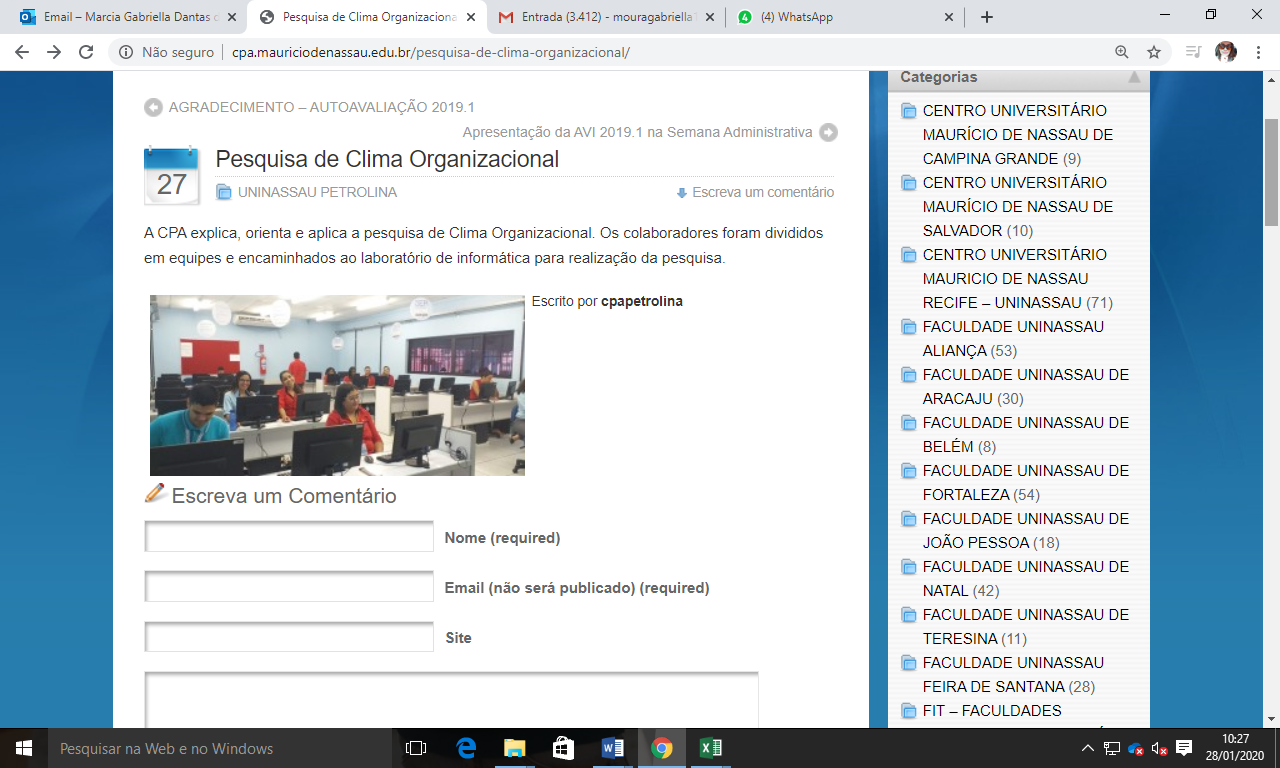 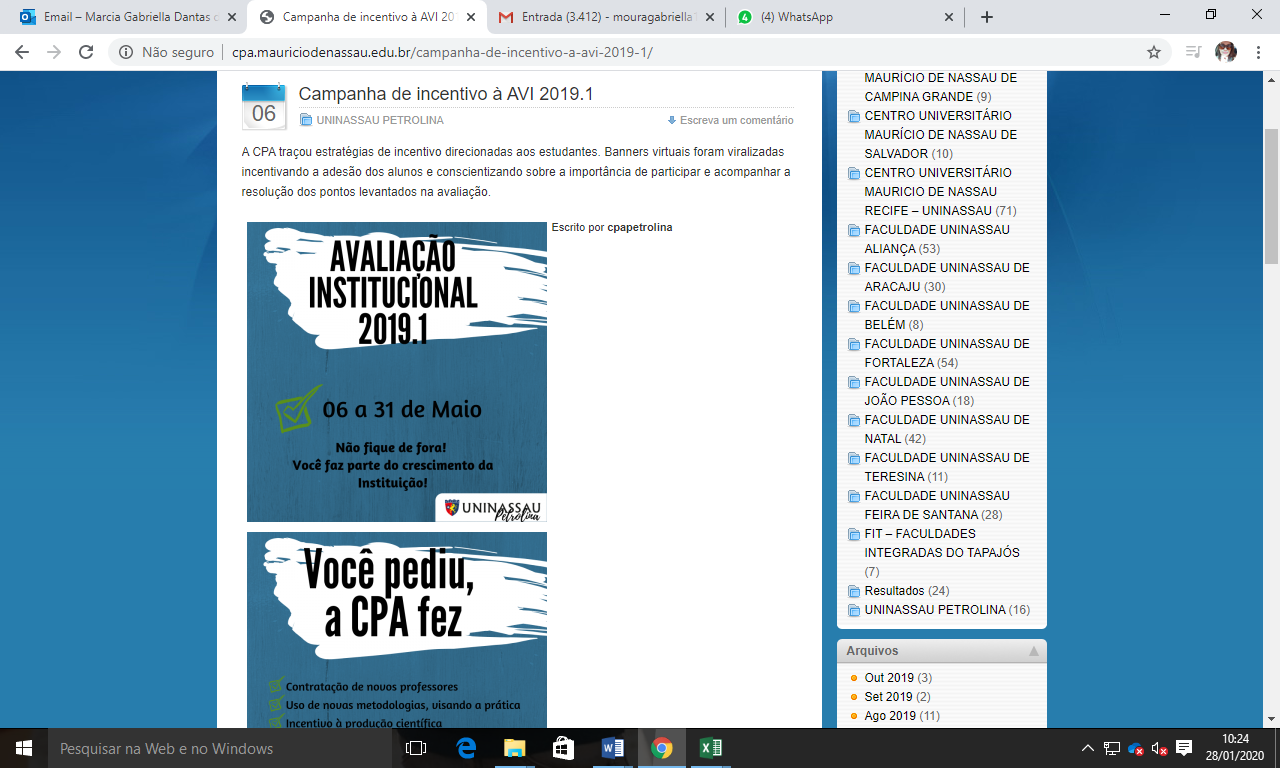 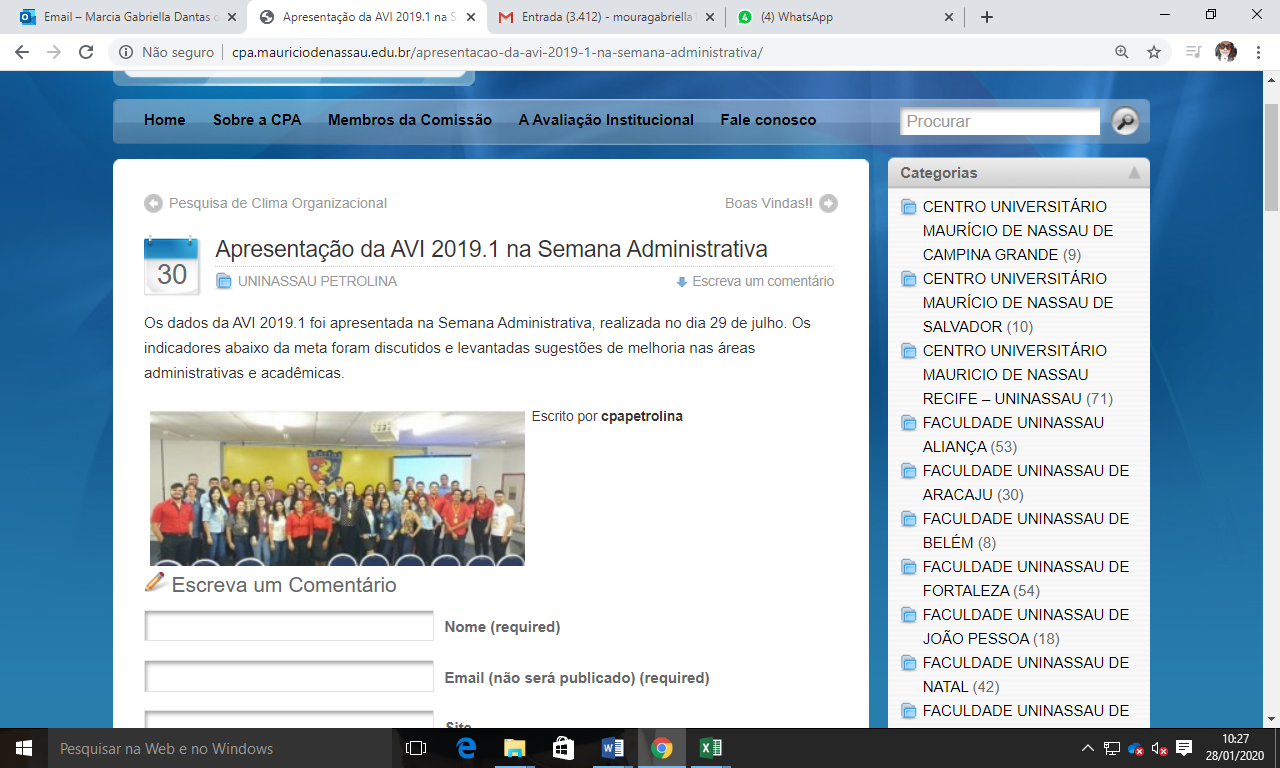 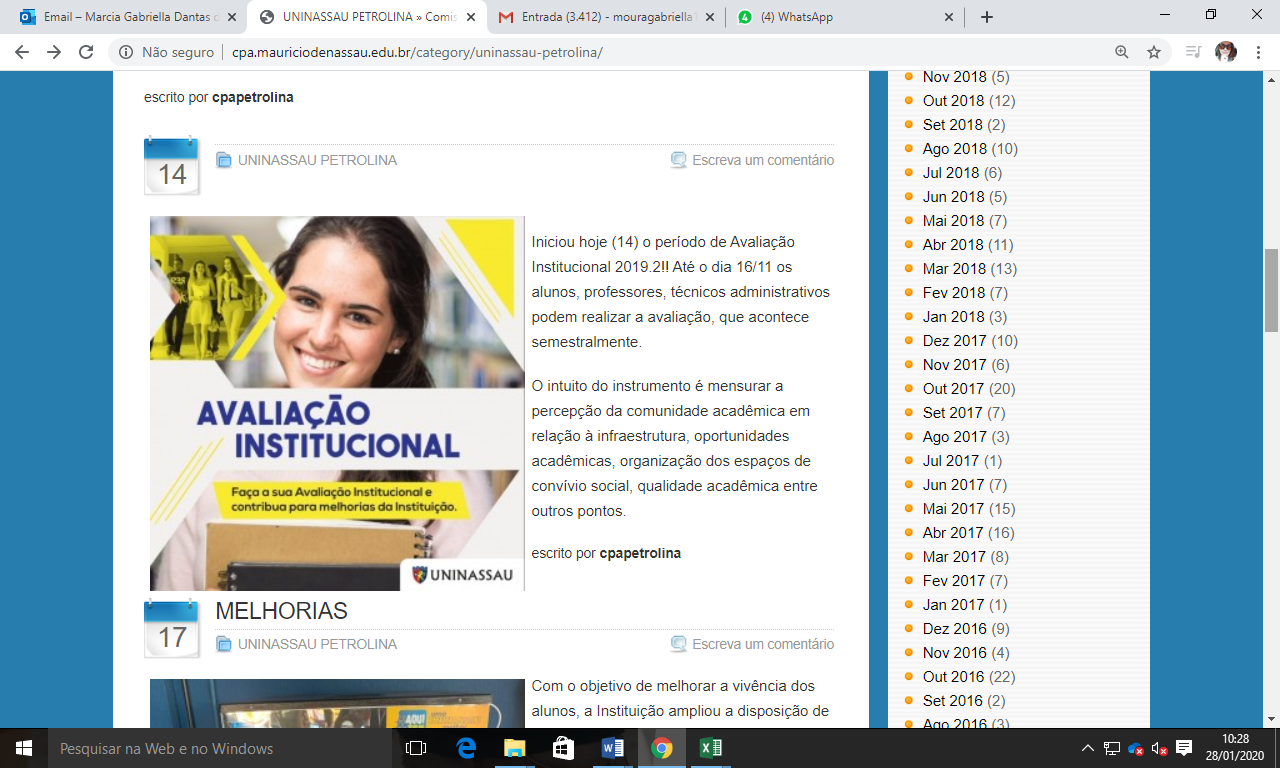 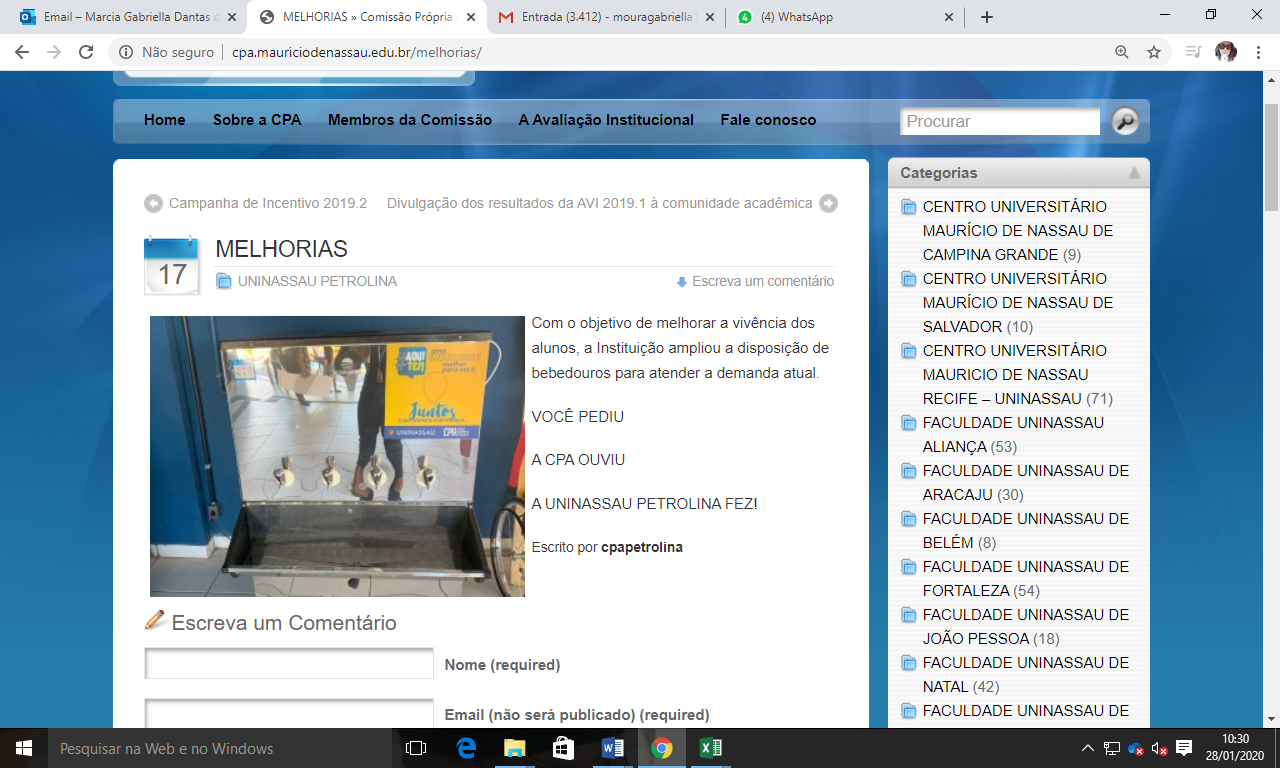 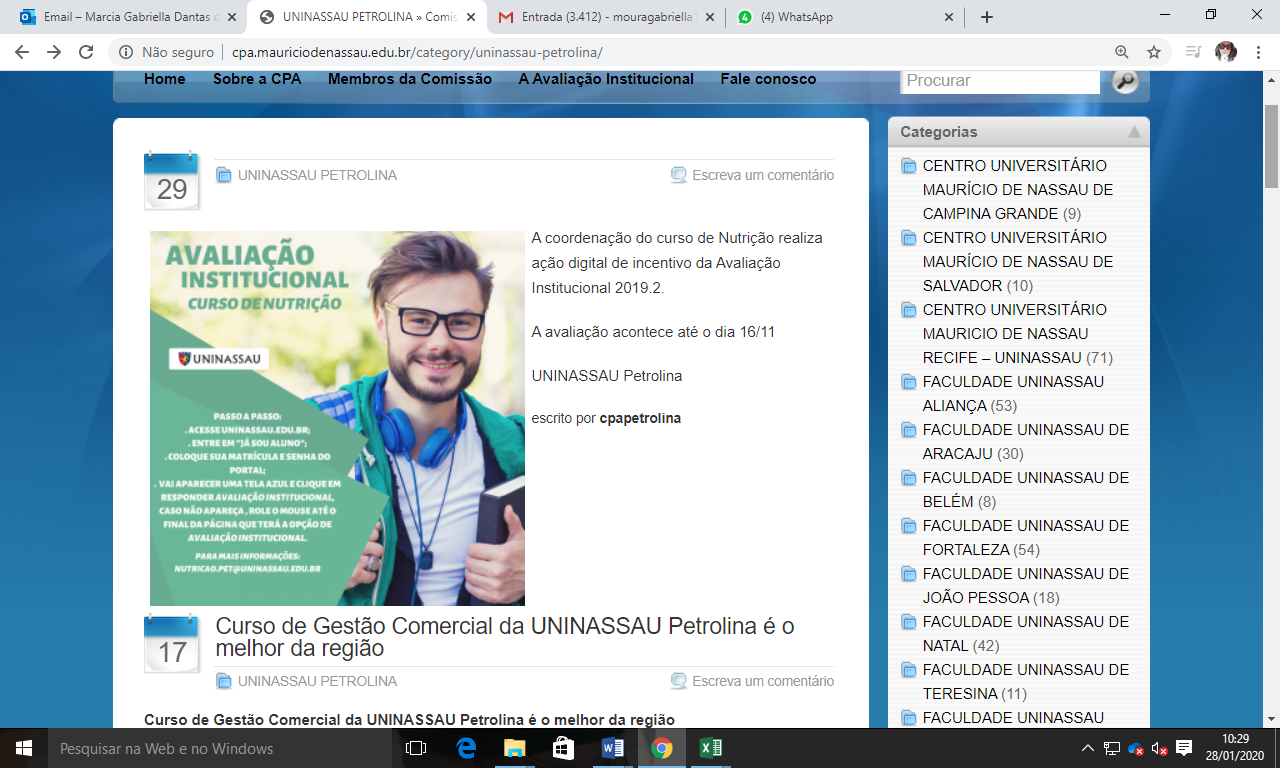 ANÁLISE DOS DADOS E INFORMAÇÕES E DIAGNÓSTICO DA IESDe forma inequívoca os processos de autoavaliação auxiliaram na melhoria da Instituição em todos os seus aspectos, considerando o que ainda deve ser melhorado e como pode ser melhorado. Os resultados do processo de autoavaliação institucional conduzido pela CPA, juntamente com os resultados obtidos pela Instituição nas avaliações externas permitem afirmar que a IES cada vez mais se consolida como instituição de ensino superior comprometia com a qualidade do ensino e com a formação de cidadãos.A IES recebeu 2 avaliações in loco do INEP tendo analisado pontualmente, conforme procedimento cada um dos resultados obtidos em todos os casos satisfatórios.O curso de Gestão Comercial realizou o ENADE edição 2018, divulgado em 2019, obtendo CPC satisfatório e foi analisado, com o auxílio da CPA no âmbito dos cursos, tendo dado origem individualmente a planos e projetos de ação individualmente conforme os procedimentos da IES.Dos cursos da IES 16 foram objeto de auditoria interna da qualidade, sendo que 100% obtiveram conceitos satisfatórios e os que não lograram êxito foram submetidos aos procedimentos previstos na IES.No tocante a avaliação interna, cabe a análise da CPA que no que diz respeito ao Planejamento e Avaliação Institucional (Eixo 1), percebe-se claramente o conhecimento e reconhecimento do papel e da atuação da CPA por todos os segmentos da comunidade acadêmica. Os resultados neste eixo mostram maioria dos conceitos Excelente e Muito bom/boa. Esses resultados traduzem bem o esforço da CPA em criar e consolidar uma cultura avaliativa na Instituição. As ações de melhorias são evidenciadas através dos resultados das avaliações, atestando o compromisso e a qualidade da IES com o seu processo avaliativo. Contudo, a melhoria nesse desempenho pode e deve ser cada vez mais eficaz, através da intensificação da divulgação dos resultados e o planejamento das ações com a gestão. Especial atenção em relação à percepção das ações de melhorias.Os resultados das avaliações do Eixo 2 (Desenvolvimento Institucional) e do Eixo 3 (Políticas Acadêmicas) mostram que os conceitos Excelente e Muito bom/boa são maioria nas respostas. Esse padrão traduz a ampliação e consolidação dos programas e políticas institucionais, com especial atenção ao programa de Responsabilidade Social, e aos programas de Apoio ao Estudante.Os resultados das avaliações das Políticas de Gestão (Eixo 4) realizadas pelos discentes mostraram alguns setores onde os conceitos “suficiente” e “insuficiente”. Estes setores foram: o Atendimento, Secretaria Acadêmica e Núcleo de Tecnologia da Informação. Estes resultados resultaram na elaboração de Planos de Ação para maior investimento em capacitações. Na avaliação, os índices apontados, nos mostraram uma melhoria considerável na satisfação do aluno, isso mostra o resultado elaborado pela gestão em conformidade com ações institucionais. Desta forma, diversas ações de alinhamento e constantes ações de planejamento, controle e acompanhamento foram desenvolvidos para detectar e corrigir eventuais falhas e propor melhorias. Nas avaliações do Eixo 5 (Infraestrutura Física), a maioria das respostas estão entre os conceitos “excelente” e “muito bom”. Para os discentes, as Salas de Aula são os destaques seguido de perto pelo Auditório. Para os docentes as Salas dos Professores e suas melhorias são os pontos fortes da IES.Destaca-se as metas alcançadas, de acordo com o previsto no PDI:Garantir que as pesquisas da CPA tenham como sujeitos os 3 segmentos da comunidade acadêmica e contemplem as 10 dimensões do Sinaes.Garantir que as críticas da CPA sejam registradas e orientem a gestão.Zelar pelo registro das atividades acadêmicas.Divulgar os serviços de atendimento ao aluno.Aplicar pesquisas aos egressos, abordando os aspectos: empregabilidade, preparação para o mundo do trabalho, responsabilidade social e cidadania.Promover, ao menos uma vez por semestre encontro com os professores, com o objetivo de difundir inovações e melhorias nas práticas pedagógicas, no processo de ensino-aprendizagem.Zelar pelas condições de limpeza, iluminação, acústica, ventilação, segurança, acessibilidade e conservação dos espaços. Outros.AÇÕES COM BASE NA ANÁLISEA partir das análises realizadas no processo das avaliações externas, a CPA propõe as ações abaixo relacionadas, sempre em conformidade com a Missão, Visão e os Valores e objetivos do seu Plano de Desenvolvimento Institucional – PDI:Engenharias, Segurança do Trabalho, Farmácia, Biomedicina, Direito, Psicologia, Fisioterapia, Educação Física, Nutrição, Enfermagem, Gestão Comercial, Gestão de Recursos Humanos, Administração e Ciências Contábeis.INSTITUCIONALAo longo dos últimos anos, foi possível perceber que o processo de avaliação, muito mais que aferir a eficiência das atividades desenvolvidas, permite o autoconhecimento da instituição e contribui para dar visibilidade às mudanças que se fazem necessárias para se constituir uma Faculdade de qualidade, compromissada com o desenvolvimento social. A avaliação institucional é um processo global de reflexão e aprendizagem de toda a comunidade acadêmica, que se propõe a repensar suas ações de forma contínua e construir um projeto institucional auto orientado.Todo o trabalho de planejamento da instituição é resultante de trabalho em equipe que leva em conta a história da instituição, as avaliações realizadas no período de vigência do Plano de Desenvolvimento Institucional (PDI) e que permitem detectar seus pontos fortes e fracos. É esse trabalho que viabiliza a definição dos objetivos e das metas da instituição. A cada ano cresce o desafio da CPA no sentido de contribuir para a qualidade da educação superior e da identidade no âmbito institucional e da sociedade. O grande avanço evidencia-se na retroalimentação desse processo fornecendo informações para implantação de melhorias contínuas, tanto na área acadêmica quanto na área administrativa e da infraestrutura.CONSIDERAÇÕES FINAISA Autoavaliação Institucional “é um processo sistemático de identificação de méritos e de valores, de fatos e de expectativas; é uma atividade complexa que envolve: múltiplos instrumentos; diferentes momentos; diferentes agentes”. Sua finalidade maior é promover o desenvolvimento e a consolidação das instituições, elevando a qualidade de suas ações e produtos.Estamos certos que devemos rever os nossos procedimentos, de modo contínuo e persistente. Mas, diante do caminho já percorrido, podemos apontar ganhos efetivos, principalmente em relação ao conhecimento no que diz respeito aos procedimentos que regem a Autoavaliação Institucional.É preciso salientar que já existe um planejamento para o próximo ano, tendo passado por atividades de sensibilização, revisão do projeto de autoavaliação, elaboração de cronograma, discussão de orçamento, discussão de instrumentos de coleta de dados e pela primeira pesquisa, deste ano, envolvendo docentes e discentes.Em virtude da Instituição, ter recebido novos alunos, além de novos docentes, as ações de sensibilização serão focadas neste novo público. Esta sensibilização será composta de palestras informativas direcionadas aos novos professores e aos estudantes ingressantes da IES, divulgação de informações sobre a CPA e as diretrizes do SINAES no site institucional da IES e em murais internos.As ações da CPA da Faculdade consolidam um sistema de democratização da gestão, propiciando um sistema de Governança Corporativa na IES.CursosAtos LegaisVagas anuais/TurnosCursosPortarias SESu/MECVagas anuais/TurnosBachareladosBachareladosBachareladosAdministração (Autorização)Portaria nº, 703 de 02 de Outubro de 2015240 vagas, turno diurno e noturnoCiências Contábeis(Autorização)Portaria nº, 190 de 05 de outubro de 2015240 vagas, turno diurno e noturnoBiomedicinaPortaria Nº 1.028, de 29/09/2017180 vagas, turno diurno e noturnoFarmáciaPortaria Nº 1.028, de 29/09/2017240 vagas, turno diurno e noturnoEnfermagemPortaria Nº 94, de 06/02/2018240 vagas, turno diurno e noturnoNutriçãoPortaria Nº 1.028, de 29/09/2017240 vagas, turno diurno e noturnoFisioterapiaPortaria Nº 1.028, de 29/09/2017240 vagas, turno diurno e noturnoEducação FísicaPortaria Nº 1.028, de 29/09/2017180 vagas, turno diurno e noturnoPsicologiaPortaria Nº 116, de 20/02/18240 vagas, turno diurno e noturnoEngenharia MecânicaPortaria Nº 1.028, de 29/09/2017240 vagas, turno diurno e noturnoEngenharia CivilPortaria Nº 1.028, de 29/09/2017240 vagas, turno diurno e noturnoEngenharia ElétricaPortaria Nº 1.028, de 29/09/2017240 vagas, turno diurno e noturnoEngenharia de ProduçãoPortaria Nº 1.028, de 29/09/2017240 vagas, turno diurno e noturnoDireitoPortaria240 vagas, turno diurno e noturnoServiço Social Portaria Nº 149, de 07/03/2018240 vagas, turno diurno e noturnoLicenciaturaPedagogia Portaria Nº 483, de 31/05/2017240 vagas, turno diurno e noturnoCursos Superiores de TecnologiaCursos Superiores de TecnologiaCursos Superiores de TecnologiaGestão ComercialPortaria nº703, de 02 de outubro de 2015.240 vagas, turno diurno e noturnoLogísticaPortaria nº190,  de 05  de outubro de 2015. 240vagas, turno diurno e noturnoSegurança do trabalhoPortaria nº190,  de 05  de outubro de 2015.240 vagas, turno diurno e noturnoAgroindústriaPortaria Nº 1.029, de 29/09/2017240 vagas, turno diurno e noturnoViticultura e Enologia Portaria Nº 1.029, de 29/09/2017 240vagas, turno diurno e noturnoRadiologiaPortaria Nº 1.028, de 29/09/2017240 vagas, turno diurno e noturnoMEMBROS DA COMISSÃO PRÓPRIA DE AVALIAÇÃO (CPA)Márcia	Gabriella	Dantas	deMoura(Representante dos Docentes e Coordenadora da CPA)Fernanda Cabral Fernandes(Representante do Corpo Téc. Adm.)Ana Vitória Ferreira(Representante	do	CorpoDiscente)Jafia Cristina Lima Pionório(Representante da SociedadeCivil)Reunião para programar o calendário da CPA04/02Programação das avaliações e calendário CPA04/02Sensibilização da comunidade acadêmica 1º. Semestre01/04Reunião com professores e coordenadores na sala dos docentes01/04Vista às salas de aula para sensibilizar sobre a avaliação23 a 27/04Reunião com líderes de turma no auditório09/04Semana de Avaliação06 a 31/05Compilação de dados03/06Apresentação da AVI 2019.1 aos técnicos adm - Semana Administrativa29/07Divulgação de Resultados Parciais – 1º. semestre06/08Sensibilização da comunidade acadêmica 2º. Semestre07/10Reunião com professores na sala dos docentes19/10Ação de sensibilização na área de convivência no bloco B04/10Reunião com líderes de turma na sala invertida19/11Semana de Avaliação – 2º. semestre14/10 a 16/11Compilação de dados02/12Divulgação de Resultados Globais – 1 e 2º. Semestre de 2019A PARTIR DE 05 DE FEVEREIRODE 2020Envio do Relatório para Postagem no sistema e-MEC referente aorelatório de 2019Até 10 de fevereiro de 2020ETAPASCRONOGRAMA    CPA    -         Ano 2019CRONOGRAMA    CPA    -         Ano 2019CRONOGRAMA    CPA    -         Ano 2019CRONOGRAMA    CPA    -         Ano 2019CRONOGRAMA    CPA    -         Ano 2019CRONOGRAMA    CPA    -         Ano 2019CRONOGRAMA    CPA    -         Ano 2019CRONOGRAMA    CPA    -         Ano 2019CRONOGRAMA    CPA    -         Ano 2019CRONOGRAMA    CPA    -         Ano 2019CRONOGRAMA    CPA    -         Ano 2019CRONOGRAMA    CPA    -         Ano 2019CRONOGRAMA    CPA    -         Ano 2019ETAPASMeses  - SemanasMeses  - SemanasMeses  - SemanasMeses  - SemanasMeses  - SemanasMeses  - SemanasMeses  - SemanasMeses  - SemanasMeses  - SemanasMeses  - SemanasMeses  - SemanasMeses  - SemanasMeses  - SemanasETAPASjaneirofevereiromarçoabrilmaiojunhojulhoagostosetembrooutubronovembrodezembrojan/20Divulgação resultados globais de 2018Elaboração e envio a CONAES do Relatório 2018/2019Definição Ações 2019Divulgação do calendário 2019Apresentação da Comissão a Comunidade AcadêmicaAções de SensibilizaçãoAutoavaliação Divulgação de resultados parciaisApresentação da Comissão a Comunidade AcadêmicaAções de SensibilizaçãoAutoavaliação Divulgação de resultados parciaisDivulgação dos resultados totaisITEM AVALIADO2019.12019.2O conhecimento adquirido no curso com relação às suas necessidades profissionais (as suas necessidades profissionais foram atendidas com o conhecimentoadquirido?3,893,99Sua satisfação do curso (qual o seu grau de satisfação com o curso?4,074,13Núcleo	de	empregabilidade	e	carreiras	(Avalie	o atendimento e a oferta de oportunidades).3,713,73Núcleo de Atendimento ao Educando (Avalie o atendimentopedagógico prestado).3,653,90ITEM AVALIADO2019.12019.2Imagem da Instituição de ensino junto à Sociedade (comovocê avalia a preferência da sociedade pela instituição?3,673,75Ações de Responsabilidade Social da instituição de ensino junto a comunidade (Como você avalia as ações de Responsabilidade Social da Instituição na comunidade?44,06ITEM AVALIADO2019.12019.2Coordenador de seu Curso3,944,03Metodologia de Avaliação do aluno pelos professores (Você está satisfeito  com  os  métodos  de  avaliação  realizadas,  provas,  2ªchamada, prova final,etc.?3,513,70Foram oferecidas oportunidades para o estudante participar de projetos de iniciação científica e de atividades que estimulam ainvestigação acadêmica?3,573,53Oferta de Cursos Pós – graduação.3,813,75ITEM AVALIADO2019.12019.2Portal Acadêmico (Como você avalia o funcionamento do canal de comunicação, Portal Acadêmico, existente entre a Instituição e os seus alunos?3,683,77CRA no Portal Acadêmico/Fale Conosco.3,183,43Ouvidoria (Como você avalia o funcionamento do canal de comunicação, Ouvidoria, existente entre a Instituição e osseus alunos?3,093,38Atendimento por Telefone (Como você avalia o funcionamento do canal de comunicação, telefônico,existente entre a Instituição e os seus alunos?--ITEM AVALIADO2019.12019.2Qualificação dos Funcionários do Atendimento CRA.3,323,52ITEM AVALIADO2019.12019.2Qualificação dos seus professores4,114,18Qualificação dos funcionários da Biblioteca3,874,03Qualificação dos funcionários dos Laboratórios3,944,04Qualificação dos funcionários do Atendimento CRA3,323,52ITEM AVALIADO2019.12019.2Áreas de Convivência da IES (Avalie a organização ehigiene dos ambientes da IES.3,913,98Salas de Aulas (Avalie as condições físicas dos equipamentos e instalações).3,863,90Acessibilidade, dimensão e Limpeza das áreas (Avalie os acessos, as dimensões, a organização e a higiene).3,984,04Laboratórios (Avalie as condições físicas dosequipamentos e instalações).3,903,97ITEM AVALIADO2019.12019.2O conhecimento adquirido no curso com relação às suas necessidades profissionais (as suas necessidades profissionais foram atendidas com o conhecimentoadquirido?3,893,99Sua satisfação do curso (qual o seu grau de satisfação com ocurso?4,074,13Núcleo	de	empregabilidade	e	carreiras	(Avalie	o atendimento e a oferta de oportunidades).3,713,73Núcleo de Atendimento ao Educando (Avalie o atendimento pedagógico prestado).3,653,90ITEM AVALIADO2019.12019.2Imagem da Instituição de ensino junto à Sociedade (comovocê avalia a preferência da sociedade pela instituição?3,673,75Ações de Inclusão social nas atividades acadêmicas--Ações de Responsabilidade Social da instituição de ensino junto a comunidade (Como você avalia as ações deResponsabilidade Social da Instituição na comunidade?44,06ITEM AVALIADO2019.12019.2Coordenador de seu Curso3,944,03Metodologia de Avaliação do aluno pelos professores (Você está satisfeito  com  os  métodos  de  avaliação  realizadas,  provas,  2ªchamada, prova final,etc.?3,513,70Foram oferecidas oportunidades para o estudante participar de projetos de iniciação científica e de atividades que estimulam ainvestigação acadêmica?3,573,53Oferta de Cursos Pós – graduação.3,693,80ITEM AVALIADO2019.12019.2Portal Acadêmico (Como você avalia o funcionamento do canal de comunicação, Portal Acadêmico, existente entre a Instituição e os seus alunos?3,363,63CRA no Portal Acadêmico/Fale Conosco.3,183,43Ouvidoria (Como você avalia o funcionamento do canal de comunicação, Ouvidoria, existente entre a Instituição e osseus alunos?3,093,38Atendimento por Telefone (Como você avalia o funcionamento do canal de comunicação, telefônico,existente entre a Instituição e os seus alunos?--ITEM AVALIADO2019.12019.2Qualificação dos Funcionários do Atendimento CRA.3,323,52ITEM AVALIADO2019.12019.2Qualificação dos seus professores4,114,18Qualificação dos funcionários da Biblioteca3,874,03Qualificação dos funcionários dos Laboratórios3,944,04Qualificação dos funcionários do Atendimento CRA3,323,52ITEM AVALIADO2019.12019.2Áreas de Convivência da IES (Avalie a organização e higiene dos ambientes da IES.3,913,98Salas de Aulas (Avalie as condições físicas dos equipamentos e instalações).3,863,90Acessibilidade, dimensão e Limpeza das áreas (Avalie osacessos, as dimensões, a organização e a higiene).3,984,04Laboratórios (Avalie as condições físicas dos equipamentos e instalações).3,903,97ITEM AVALIADO2019.12019.2O conhecimento adquirido no curso com relação às suas necessidades	profissionais	(as	suas	necessidadesprofissionais foram atendidas com o conhecimento adquirido?3,893,99Sua satisfação do curso (qual o seu grau de satisfação com ocurso?4,074,13Núcleo	de	empregabilidade	e	carreiras	(Avalie	o atendimento e a oferta de oportunidades).3,713,73Núcleo de Atendimento ao Educando (Avalie o atendimentopedagógico prestado).3,653,90ITEM AVALIADO2019.12019.2Imagem da Instituição de ensino junto à Sociedade (como você avalia a preferência da sociedade pela instituição?3,673,75Ações de Inclusão social nas atividades acadêmicas--Ações de Responsabilidade Social da instituição de ensino junto a comunidade (Como você avalia as ações deResponsabilidade Social da Instituição na comunidade?44,06ITEM AVALIADO2019.12019.2Coordenador de seu Curso3,944,03Metodologia de Avaliação do aluno pelos professores (Você está satisfeito  com  os  métodos  de  avaliação  realizadas,  provas,  2ªchamada, prova final,etc.?3,513,70Foram oferecidas oportunidades para o estudante participar de projetos de iniciação científica e de atividades que estimulam ainvestigação acadêmica?3,573,53Oferta de Cursos Pós – graduação.3,693,80ITEM AVALIADO2019.12019.2Portal Acadêmico (Como você avalia o funcionamento do canal de comunicação, Portal Acadêmico, existente entre aInstituição e os seus alunos?3,363,63CRA no Portal Acadêmico/Fale Conosco.3,183,43Ouvidoria (Como você avalia o funcionamento do canal de comunicação, Ouvidoria, existente entre a Instituição e os seus alunos?3,093,38Atendimento por Telefone (Como você avalia o funcionamento do canal de comunicação, telefônico,existente entre a Instituição e os seus alunos?--ITEM AVALIADO2019.12019.2Qualificação dos Funcionários do Atendimento CRA.3,323,52ITEM AVALIADO2019.12019.2Qualificação dos seus professores4,114,18Qualificação dos funcionários da Biblioteca3,874,03Qualificação dos funcionários dos Laboratórios3,944,04Qualificação dos funcionários do Atendimento CRA3,323,52ITEM AVALIADO2019.12019.2Áreas de Convivência da IES (Avalie a organização e higiene dos ambientes da IES.3,913,98Salas de Aulas (Avalie as condições físicas dosequipamentos e instalações).3,863,90Acessibilidade, dimensão e Limpeza das áreas (Avalie os acessos, as dimensões, a organização e a higiene).3,984,04Laboratórios (Avalie as condições físicas dos equipamentos e instalações).3,903,97ANO/PÚBLICODiscenteDocenteTéc.AdministrativosSociedade2016.279,83%100%100%-2017.173,80%100%100%-2017.285,10%100%100%-2018.167,70%100%100%62,50%2018.2 72,88%99%100%70,90%2019.176,83%98,36%97,22%59,85%2019.276,62%98,37%97,22%73,99%INDICADORALGUNS RESULTADOS OBSERVADOS COMO RELEVANTES A AÇÃOAÇÕES DE MELHORIA PROPOSTASPRAZOMetodologia de Avaliação do aluno pelo professorDiferenças de aprendizagem nas turmasAvaliações direcionadas à disciplina e perfil de turmaAcompanhar a programação de aulas práticas e atividadesUso de metodologias interativas ImplementadoOportunidades de iniciação científicaMaior incentivo nas aulas para produção científicaCriação de grupos de estudos e ligas acadêmicasMostra UniversitáriaPlanejamento acadêmico com foco na iniciação científicaProdução de artigos/pesquisasImplementadoO Conhecimento Adquirido no CursoCorrelação entre teoria e prática por meio de atividades desenvolvidas Partilhar experiências de profissionais da áreas Incentivo de visitas técnicasPromover ações ligadas às áreas de atuação profissionalImplementadoINDICADORALGUNS RESULTADOS OBSERVADOS COMO RELEVANTES A AÇÃOAÇÕES DE MELHORIA PROPOSTASPRAZOQualificação do DocentesDocentes com barreiras de habilidades interpessoais Cursos com foco em resolução de conflito, inteligência emocionalProfessor protagonista –Reuniões em que o professor compartilha suas metodologias de sucesso para os demais colegasImplementadoQualificação de administrativosDeficiências no atendimentoPITSTOPAbordagem individual da CRA com os alunos com o objetivos identificaralgum problema pendente. FeedBack com a resolução da tratativaCursos, treinamentos e reuniões para melhoria no atendimento nos aspectos sociais e técnicosImplementadoSalas de AulasCapacidadeUso de salas do novo prédio Manutenção dos aparelhos Reforma das cadeiras, portas, novos quadros brancos e murais de aviso, além da renovação na pinturaImplementado